Valencia SWCD Los Lunas Bridge - Belen10-year Monitoring Report 2023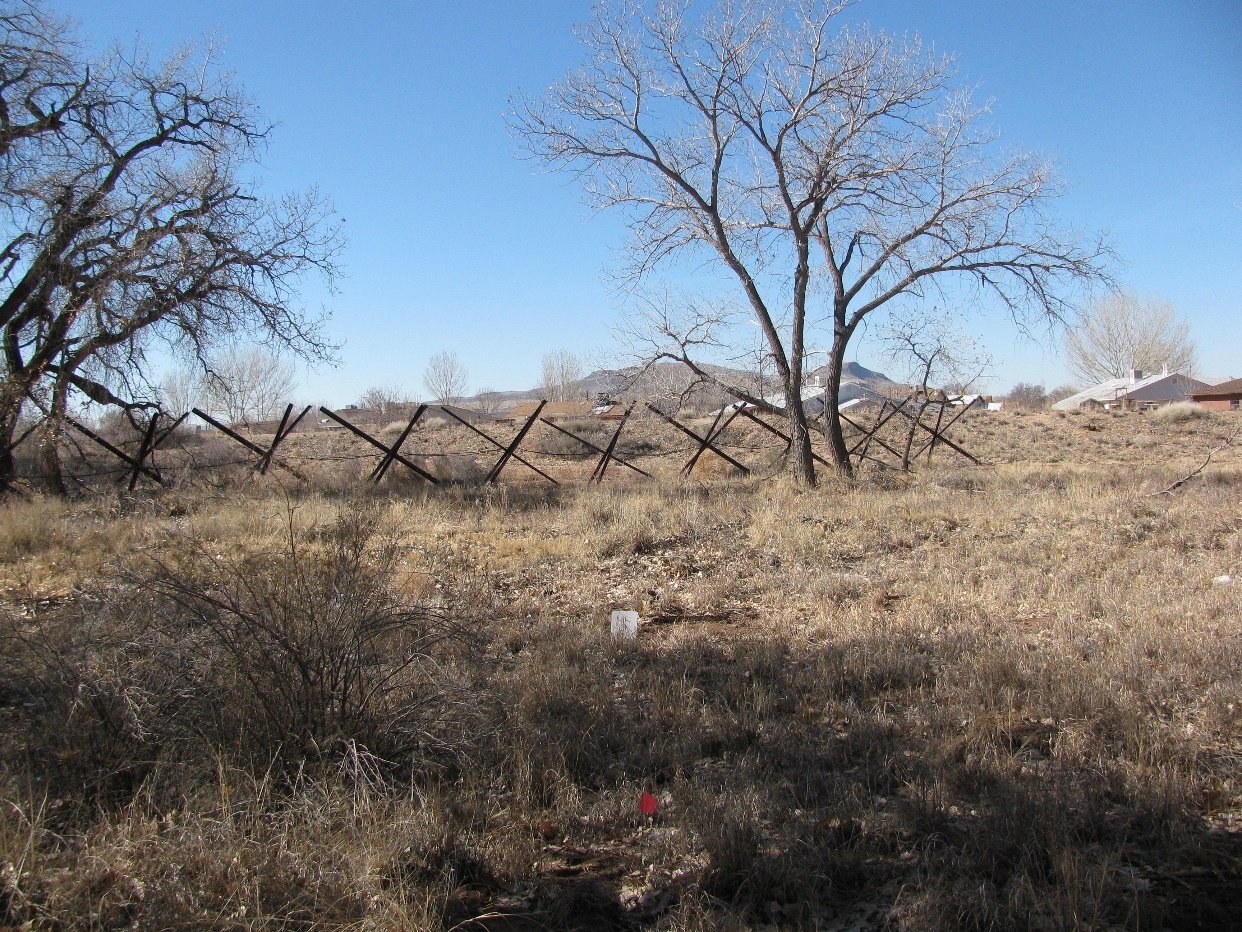 Prepared by Alex Makowicki & Patrick Clay Goetsch With the 2016 work of Kathryn R Mahan & Daniel Hernandezand the 2011/2012 work of Joe Zebrowski, New Mexico Forest and watershed Restoration Institutefor the Greater Rio Grande Watershed Alliance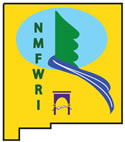 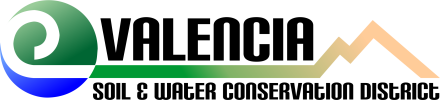 Acronyms and AbbreviationsPurpose of ReportThis report covers pre-treatment and 5 and 10-year-post-treatment vegetation monitoring assessments performed on non-native phreatophyte removal projects near Belen, NM submitted by the Valencia Soil and Water Conservation District to the Greater Rio Grande Watershed Alliance in 2011. Following a discussion of the ecological context, and our monitoring methods, we present pertinent background, observations, and assessment results for each project. Ecological Context of Bosque RestorationNeither the challenges nor the importance of working in the bosque and other riparian areas in New Mexico today should be underestimated. According to the New Mexico Department of Game and Fish Conservation Division, wetlands and riparian areas comprise approximately 0.6 percent of all land in New Mexico (2012). Despite this small percentage, estimates of New Mexican vertebrate species depending on wetland and riparian habitat for their survival ranges from 55%  to 80% . These areas also provide flood mitigation, filtration of sediment and pollutants, and water for a variety of purposes including groundwater recharge .  In addition, native vegetation such as cottonwoods has cultural significance to many communities.As much as these areas are disproportionately important to ecosystems and human communities, they are equally disproportionately impacted by disturbance. Anthropogenic impacts with major consequences for our riparian areas include dams, reservoirs, levees, channelization, acequias and ditches, jetty jacks, riprap and Gabion baskets, urbanization, removal of native phreatophytes, grazing by domestic livestock, excessive grazing pressure by native ungulate populations absent natural predation cycles, beaver removal, logging, mining, recreation, transportation, introduction and spread of invasive exotic species, groundwater extraction, altered fire and flood regimes, drought and climate change . Statewide, it is estimated that as much as 90% of New Mexico’s historical riparian areas have been lost , and approximately 39% of our remaining perennial stream miles are impaired. New Mexico is fortunate enough to have the Middle Rio Grande Bosque, the largest remaining bosque in the Southwest. However, over the past two decades, the number of fires in the bosque has been increasing. Historically, the primary disturbance regime in the bosque has been flooding, not fire, which means the system is not fire-adapted. In fact, native species like cottonwood resprout from their roots after floods and need wet soils to germinate from seed. Flooding also promotes decomposition of organic material and keeps the soil moist which reduces the likelihood of fire. Today, overbank flow is uncommon in many areas of the Rio Grande due to the heavy alteration of the channel and flow regimes (two obvious examples are the structures defining the upper and lower extent of the Middle Rio Grande: Cochiti Dam and Elephant Butte Reservoir). This has led to low fuel moisture content and high fuel loads, as well as increased human presence in the riparian area. As a result, bosque fires are more common and more severe: they kill cottonwoods and other native species, creating spaces which are filled by non-native species such as salt cedar, Russian olive, Siberian elm, and Tree-of-Heaven. We are constantly learning more about how these species can exploit and encourage a riparian fire regime, in addition to many other changes they bring to ecosystems.Efforts geared toward the removal of these nonnative species can help to reduce fire risk, preserve native vegetation, and be part of a larger effort to restore the bosque and the watershed as a whole to a more natural and functional ecosystem. The Greater Rio Grande Watershed Alliance (GRGWA) has been working on these issues with a variety of collaborating organizations and agencies within the Rio Grande basin for several years. Since 2013, the New Mexico Forest and Watershed Restoration Institute (NMFWRI) has been working with GRGWA and the Claunch-Pinto Soil and Water Conservation District (SWCD) to begin construction of a geodatabase for all of GRGWA’s non-native phreatophyte removal projects as well as to perform the formal pre- and post-treatment monitoring, utilizing a range of field methods as well as LIDAR analysis where appropriate and available.Monitoring and Field MethodsOriginal (2012) protocolsDue to the short timeframe between project selection and implementation in 2011/2012, only a narrow window was available to perform pre-treatment monitoring. That window was outside the optimum season for performing vegetation monitoring in this type of landscape. For that reason, a hasty monitoring protocol was developed. This protocol was based on placing photo point plots at locations distributed across the project area and representative of the diversity of the project area. In addition, an estimate of ground and canopy cover by percent within a 1/10-acre circular plot centered at the photo point was determined using ocular estimates. Overstory canopy was determined for a 1/10-acre circular area, also centered at the photo point. Finally, a Hink & Ohmart style vegetation structure assessment was performed. Vegetation species that were observed at each plot and in the project area were recorded. The plot size and density of observations limit the utility of this monitoring for describing overall site conditions or for generating any meaningful statistics.Figure 1. Categories used for percent cover estimates.A base map of the project location was constructed using project boundary data provided by New Mexico State Forestry. Planned photo points were selected by visual inspection of May 2011 true-color digital orthorectified aerial photography obtained from the United States Department of Agriculture (http://datagateway.nrcs.usda.gov/). A GIS file for the photo point plots was created using ArcGIS software. Coordinates were derived from the GIS file and loaded into a Garmin GPS 60 CSx Global Positioning System and a Trimble 2005 GeoXM Global Positioning System. The Garmin GPS was used to navigate to the general location of the planned photo point. The actual location of the photo point was determined by visual inspection of the area and selection was based on the ability to physically occupy a position at or near the planned point.  The coordinates of the photo point were then collected using the more precise Trimble GeoXM GPS.Once the plot location was determined, a 1/100 acre radius plot was established by placing pin-flags at 11’ 9” from plot center in each cardinal direction. Photos were taken from plot center in each cardinal direction and from a distance north of plot center (66’, where possible) toward plot center. Ocular estimates were made of understory canopy and ground cover within the 1/100 plot. Overstory canopy cover was estimated using a concave spherical densiometer, with measurements made in four cardinal directions, approximately mid-way between plot center and the edge of the 1/100-acre plot. This method provides an estimate of canopy cover for a 1/10-acre area centered on the plot. A Hink & Ohmart structure class determination was made using a worksheet developed by SWCA Environmental Consultants (see datasheet example in Appendix III).  Finally, plant species observed within the 1/10 area around the plot were recorded, as were other comments document conditions at the plot.5 and 10-year revisits (2016 and 2022) protocolsTo allow comparisons between site conditions, the original site protocols were employed for the 5 and 10-year revisits as well as newer protocols for the 10-year revisit.Plot locations as recorded in 2011 and 2016 were found using a Garmin GPS, and all plot setup and measurements were the same as in 2011 and 2016, with a few exceptions. In 2016 a ground cover category was added for plant basal/bole, which was omitted from the ground cover in 2011. Further, for both 2016 and 2022 monitoring, in addition to the original Hink and Ohmart structural classification, we recorded the structure type within a modified Hink and Ohmart classification system (see Appendix II). This second Hink and Ohmart-based system is used by the NMED as part of the modified NMRAM protocol employed for pre-treatment monitoring on GRGWA projects beginning in 2013. Additions in 2022 were the inclusion of NMFWRI's Riparian Common Stand Exam-based protocols (https://nmfwri.org/wpcontent/uploads/2020/07/GRGWA_plotprotocols_Instructions_datasheets_withcheatsheets_3.1.2020km.pdf) which added measurements of soil texture; ground and aerial cover on the entire plot as well as aerial cover by individual species, seedling and sapling tallies and individual tree measurements (Appendix III). Individual tree measurements included establishing a witness tree when available, measuring tree height, diameter at breast height (DBH), live crown base height and overall health of the tree. Fuel transects were also established. (Appendix IV). For the sake of continuity, site visits were made around the same time of year as 5 and 10 years prior, even though this was not the ideal season for plant identification in either case. It is worth noting that the winter of 2016/2017 was warmer than the winter of 2011/2012, so even though site visits were conducted around the same time of year, plant communities differed. This is especially obvious in the photographs (Appendix V). 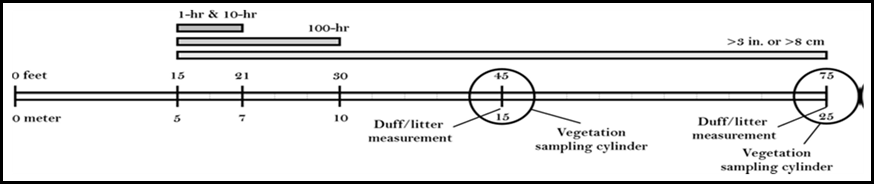 Personnel Involved2012 Monitoring Team:Joe Zebrowski, New Mexico Forest and Watershed Restoration Institute2016 New Mexico Forest and Watershed Restoration Institute Monitoring Team:Kathryn R Mahan, Ecological Monitoring SpecialistChristopher B Martinez, Monitoring Technician (NMHU Student Intern)Daniel Hernandez, Ecological Monitoring TechnicianOther persons contacted 2012:Charlie Lujan, Valencia Soil and Water Conservation DistrictMadeline Miller, Valencia Soil and Water Conservation DistrictOther persons contacted 2016:Madeline Miller, Valencia Soil and Water Conservation DistrictBosque Ecological Monitoring Program SitesFour Bosque Ecological Monitoring Program (BEMP) monitoring sites were located within the site: LL_1, LL_2, LL_3 and LL_4. The points followed a line northeast to southwest on the west side of the Rio Grande, between the levee road and drain. These sites were likely disturbed during the treatment activity. GRGWA monitoring now strives to integrate BEMP monitoring into the overall project monitoring scheme.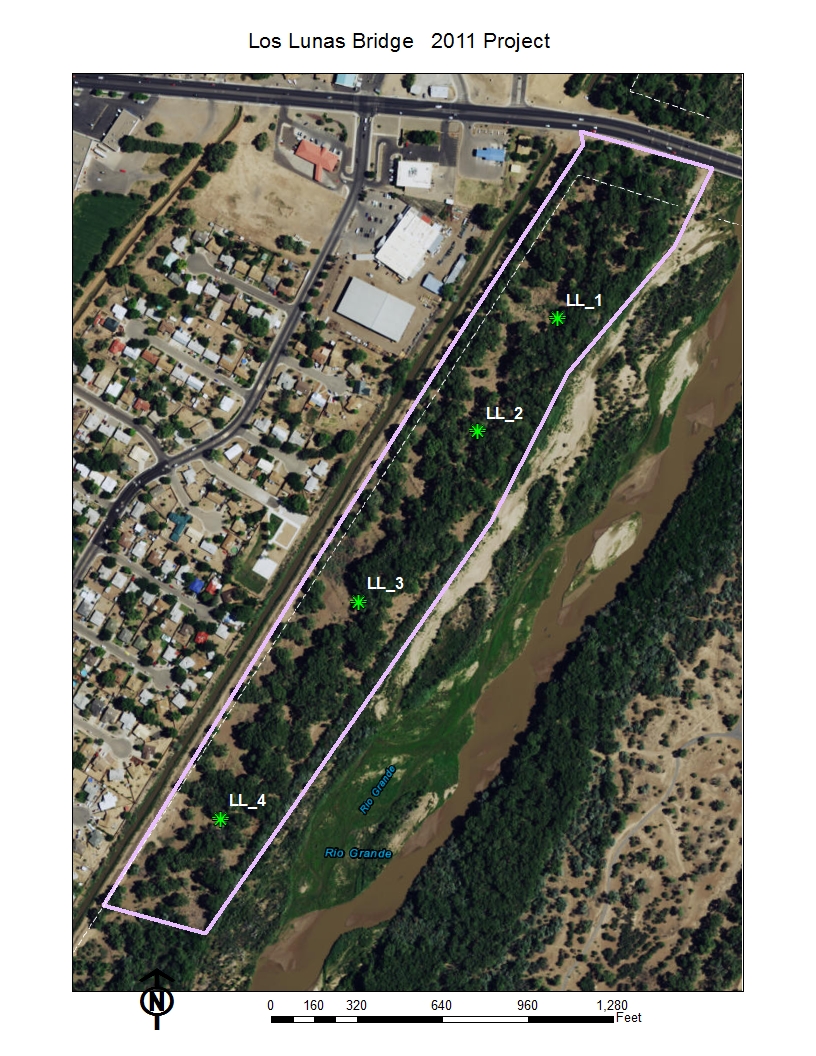 Figure 4. BEMP sites present on the Los Lunas Bridge project.Los Lunas Bridge ProjectThe project is located within Valencia County, NM, east of the city of Los Lunas (see Figure 1 below). It is on the west side of the Rio Grande, between the levee road and drain.The nearby city of Los Lunas receives an average of 9.75 inches of precipitation annually. The average high temperature is 94 degrees in July, and the average low is 18 in December and January . According to the NRCS Web Soil Survey, the four project areas are comprised of <1% Riverwash and the remainder Mixed alluvial land. Ecological sites within this project include R042XA055NM Salty Bottomland .Salty Bottomland can support a range of plant communities which typically include cottonwood, salt cedar, mixed exotics (dominated by Russian olive/ Russian knapweed/ etc.), saltgrass and saltgrass-sacaton, and bottomland grassland (possibly dominated by saltgrass, giant sacaton, dropseed, muhly, burrograss, alkali sacaton, galleta, vinemesquite, and/or tobosa). Typically, the vegetation consists of a shrub/grass mixture characterized by fourwing saltbush and greasewood. Tall, mid-grass, and short grasses are present. Blue grama, foxtail, sand dropseed, spike dropseed, giant dropseed, New Mexico feathergrass and tansymustard are common. When the plant community deteriorates, there is an increase in amounts of shrubs and short grasses .Pre-treatment monitoring was conducted at this site on January 30, 2012 as part of a restoration project non-native phreatophytes scheduled for 2011-2012. Post-treatment monitoring was conducted December 18, 2016; all sites are located on the west side of the Rio Grande, between the levee road and drain. The project was sponsored by the VSWCD. Restoration goals include enhancing wildlife and removing nonnative woody invasives.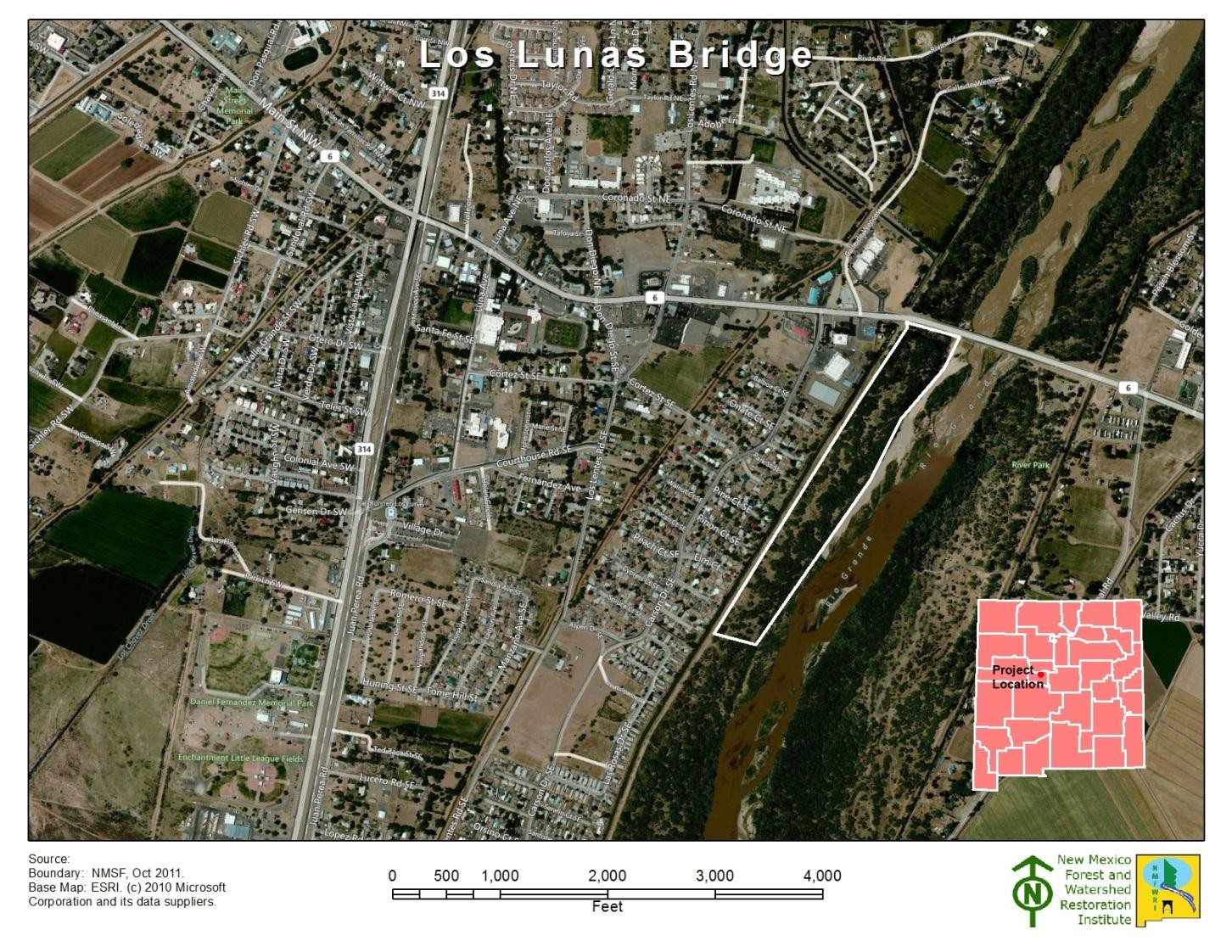 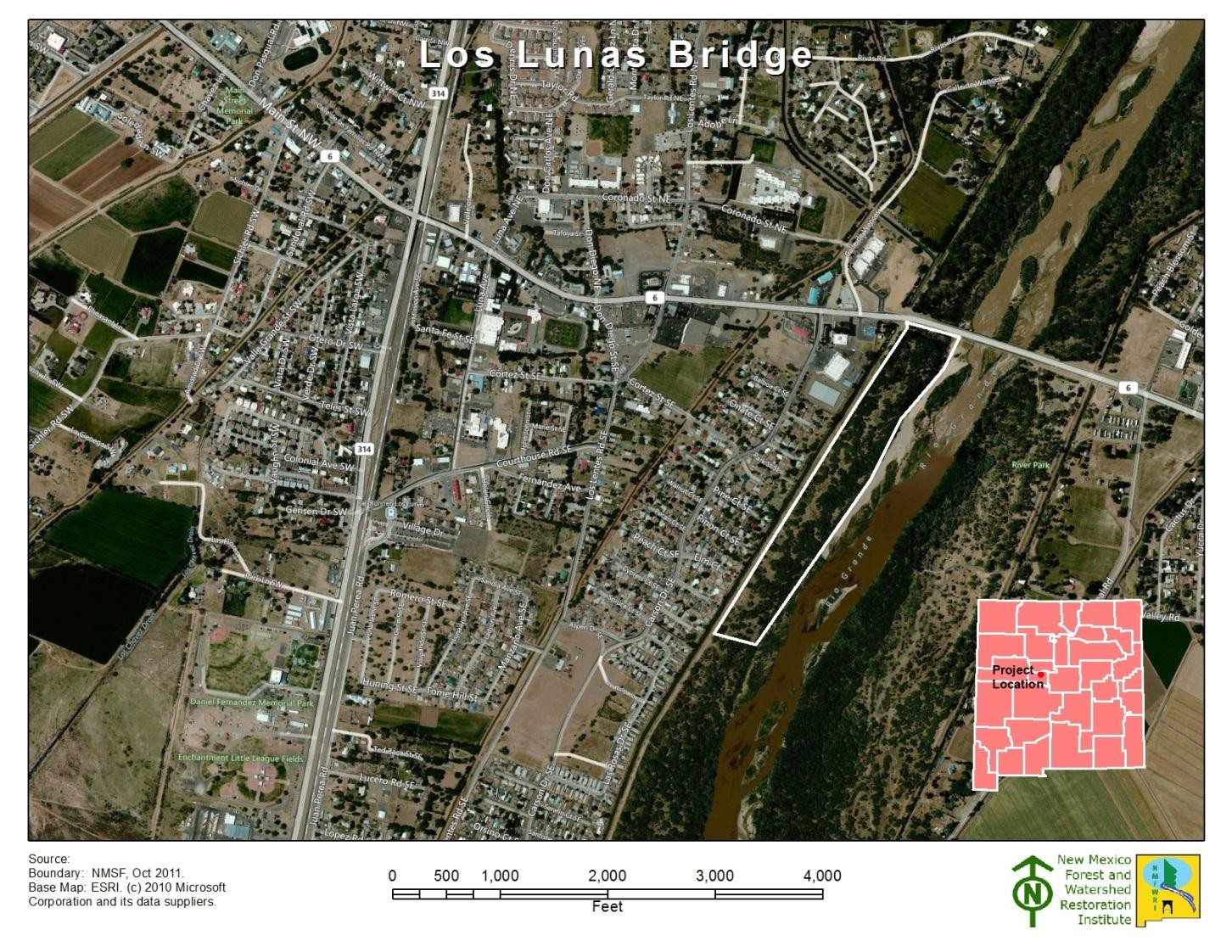 Figure 5. Los Lunas Bridge projects in geographic context.Site Summary2012 Los Lunas Bridge Site observations: The project area is moderately wooded, with a light, multi-tiered understory. It had been treated in the mid-2000s. Much of the area consists of grassy openings. Large downed woody debris and masticated material was present throughout the site. Rows of jetty jacks, joined by cables, also traverse the site in several locations. Since monitoring was done so late in the fall, sparse forb and grasses cover may be attributed to seasonal dormancy. The plots were assessed to fall in Hink & Ohmart Structure Classes 2 and 4. Identification of forb, grasses and some shrub species was also impacted by the limited plant identification skills of the monitoring team and by the season. Treatment by the NM Inmate Work Crew had already started in the northern portion of the project area; however, this did not affect the sampling sites.2016 Los Lunas Bridge Site observations:Tansyaster, silverleaf nightshade, coyote willow and Rio Grande cottonwood are some of the native species recorded in both 2012 and 2016. One of the target species, Russian olive, was present on plots both years, while Siberian elm and Salt cedar, were new additions in 2016. The plots were assessed to fall in Hink & Ohmart Structure Classes 2, 4 and 5.  Identification of forb, grasses and some shrub species was also impacted by the limited plant identification skills of the monitoring team and by the season.2023 Los Lunas Bridge Site Observations: The project area was rampant with homeless encampments and trash. Ecologically it contained dense stands of S. exigua. Throughout the project fallen cottonwoods were cut and organized in firewood piles and social trails ran through the area. The site serves many purpose for locals who are granted access through a permitting system via Middle Rio Grande Conservation District. Recently (winter 2023) there was a small fire in the area. Los Lunas Bridge 2011-2023Observed plant species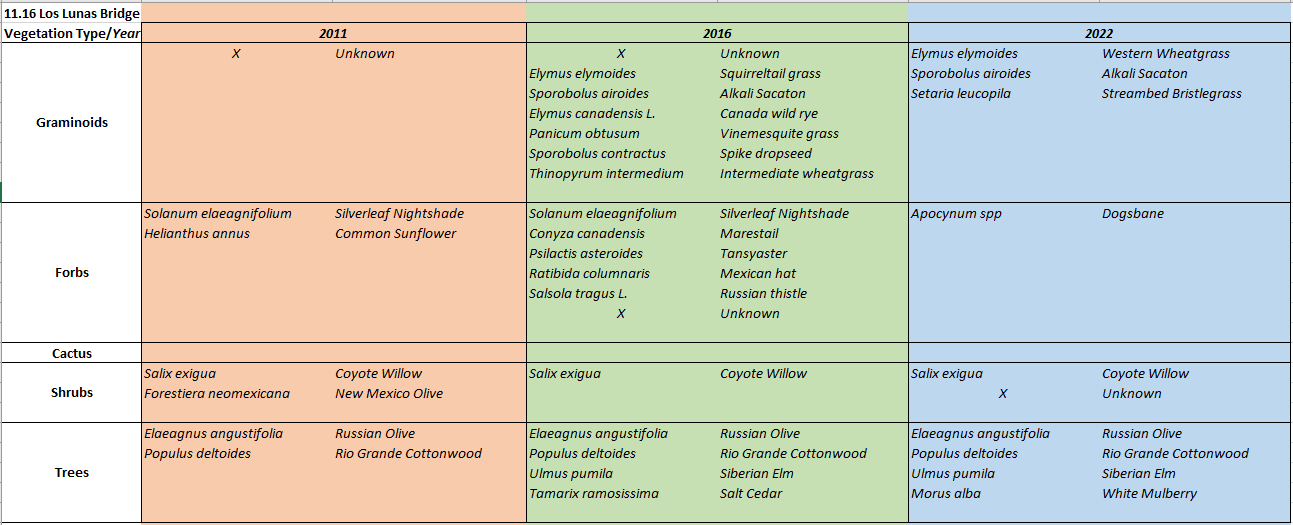 The majority of the “new” plants observed in 2016 were native species, although Russian thistle joined the herbaceous understory. Of the target species, Russian olive was present both years, and salt cedar and Siberian elm appeared in measurements in 2016. In both years, identification of forb, grasses and some shrub species was impacted by both the plant identification skills of the monitoring team and by the season.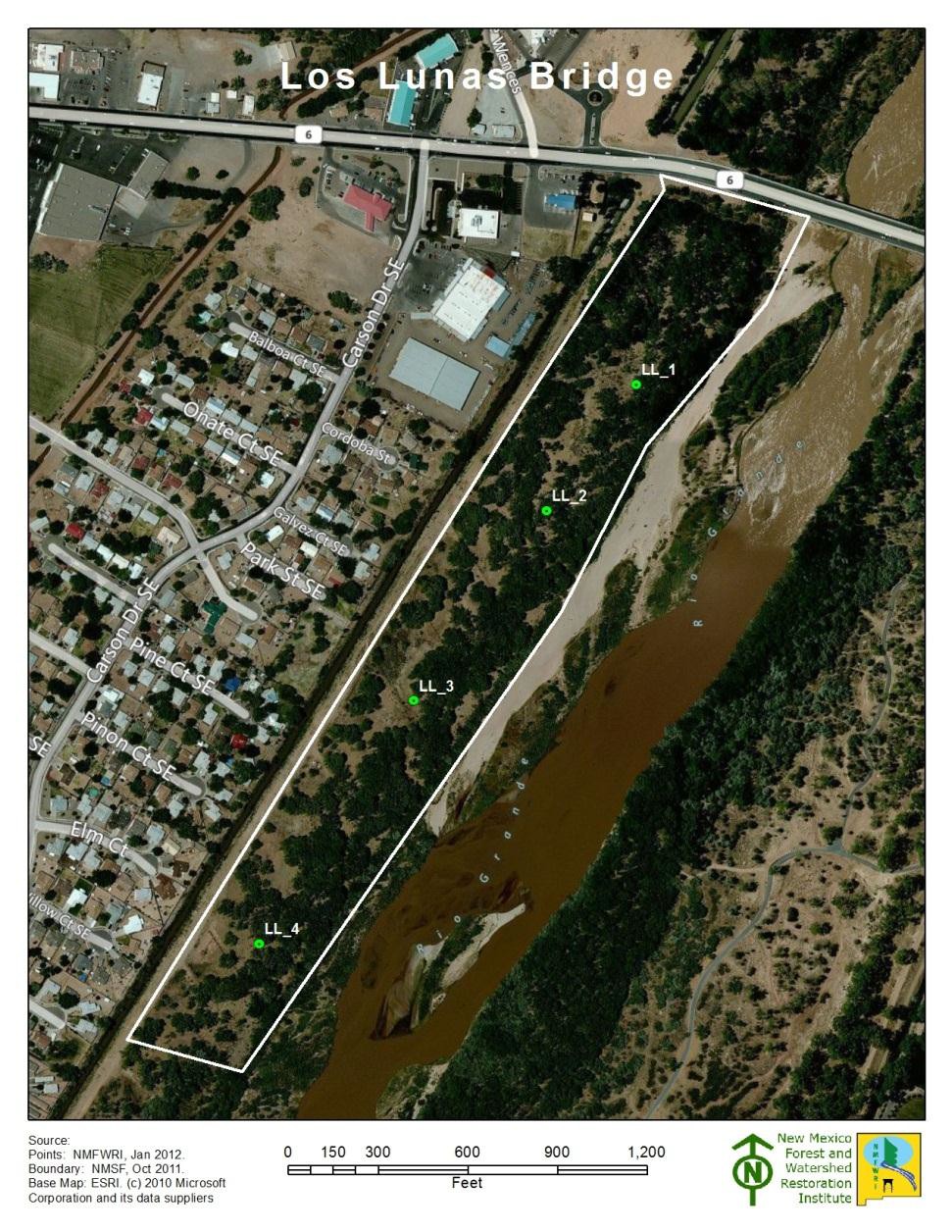 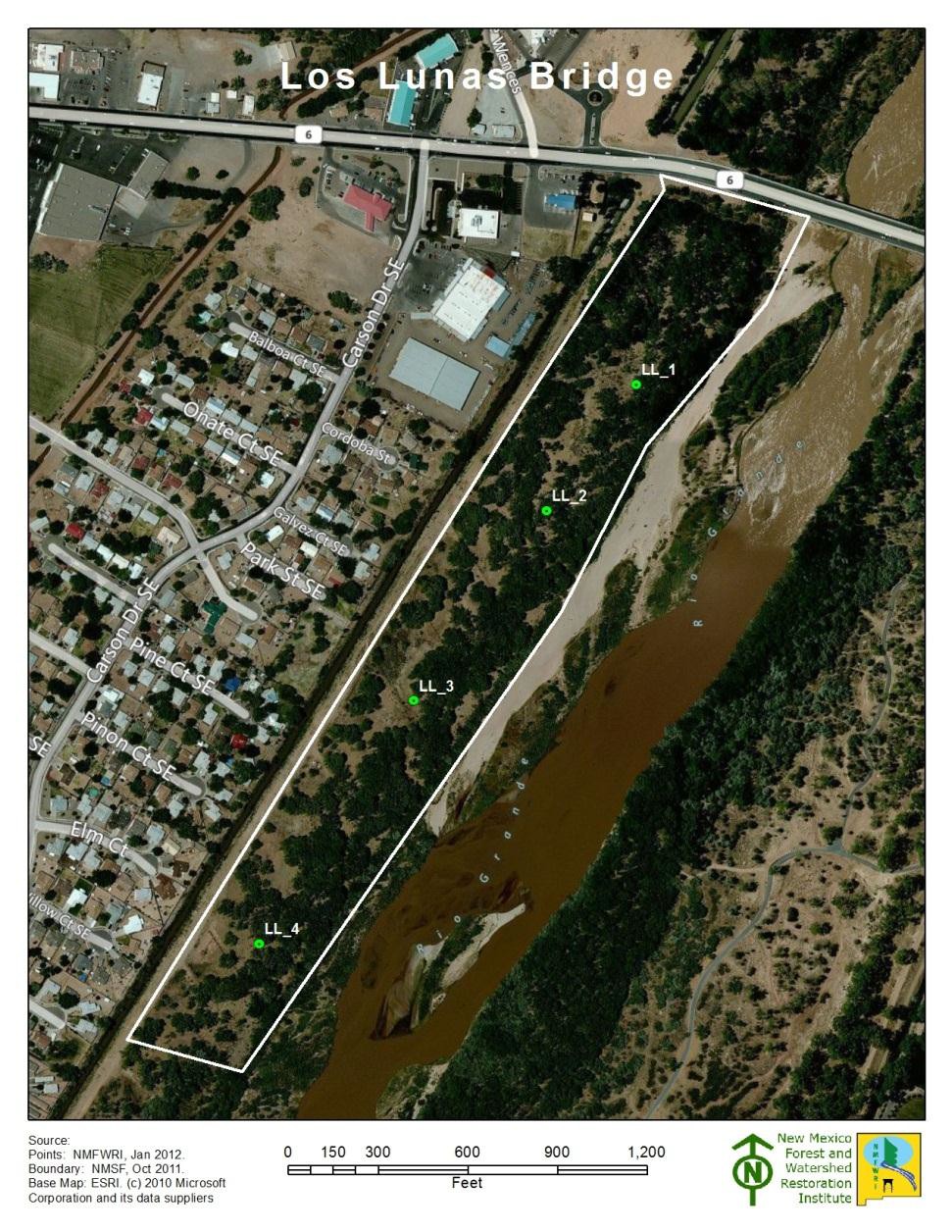 Figure 4. Los Lunas Bridge PlotsTree ComponentThe tree component consists of data collected on the 1/10 acre plot Measurements of tree’s diameter at breast height (DBH), height, live crown base height, condition (live, sick or dead), and any significant mistletoe damage. We analyze tree density using Trees Per Acre (TPA) and basal density Basal Area Per Acre (BA/AC). There was a large number of saplings within the project. Many of our plots were in open canopy areas and S. exigua is very good at filling in empty spaces. Understory and Bosque Floor Components As described above, percent ground cover was estimated at each plot within the 1/100th acre subplot. Total aerial cover may exceed 100% due to vegetation stacking on top of each other. Of interest is the loss of canopy cover, graminoid cover and forb cover after 2016. Shrubs less then five feet increased. Within ground cover measurements, litter decreased coverage while bare soil increased.Project: Valencia SWCD		Project Unit: Los Lunas Bridge		Plot: LL_1LL_1 Aerial & Ground Cover-------------------------------------------------------------------------------------------------------------------------------------------2012 Hink & Ohmart Type: 22016 Hink & Ohmart Type: 5				2016 Modified Hink & Ohmart Type: 52023 Hink & Ohmart Type: 5				2023 Modified Hink & Ohmart Type: 5-----------------------------------------------------------------------------------------------------------------------------------------2012 Comments: Masticated /mulched material present2016 Comments: Center photo taken at 37 ft. due to limited visibility – coyote willow dominated the area. Yerba mansa was nearby. Terrain was uneven. 2023 Comments:  Open canopy of cottonwoods in the south and east, with dense willow thickets to the north and a patchy willow thicket to the west. Social trail to the east. Project: Valencia SWCD		Project Unit: Los Lunas Bridge	        Plot: LL_2LL_2 Aerial & Ground Cover-------------------------------------------------------------------------------------------------------------------------------------------2016 Hink & Ohmart Type: 2				2016 Modified Hink & Ohmart Type: 22023 Hink & Ohmart Type: 5				2023 Hink & Ohmart Type: 5-----------------------------------------------------------------------------------------------------------------------------------------2012 Comments: Large down woody debris, masticated material and jetty jacks in the area.2016 Comments: None2023 Comments: Mostly open with scattered cottonwoods, no herbaceous layer in understory, with dense woody debris to the south along with giant metal jacks. Social trail to the east. Project: Valencia SWCD		Project Unit: Los Lunas Bridge		Plot: LL_3LL_3 Aerial & Ground Cover-------------------------------------------------------------------------------------------------------------------------------------------2016 Hink & Ohmart Type: 2				2016 Modified Hink & Ohmart Type: 22023 Hink & Ohmart Type: 5				2023 Modified Hink & Ohmart Type: 5-----------------------------------------------------------------------------------------------------------------------------------------2012 Comments: large down woody debris and masticated material present.2016 Comments: Very good litter cover, four wing saltbush nearby.2023 Comments: Open cottonwood canopy growing over dogbane in the north, with scattered Siberian elm and dense Russian olive to the south, open grass with some young cottonwoods and a patch of coyote willow to the west, with a social trail running through the eastern side of the area. Project: Valencia SWCD		Project Unit: Los Lunas Bridge		Plot: LL_4LL_4 Aerial & Ground Cover-------------------------------------------------------------------------------------------------------------------------------------------2016 Hink & Ohmart Type: 2				2016 Modified Hink & Ohmart Type: 22023 Hink & Ohmart Type: 4				2023 Modified Hink and Ohmart Type: 2-----------------------------------------------------------------------------------------------------------------------------------------2012 Comments: Large down woody debris and some masticated/mulched material present.2016 Comments: none.2023 Comments: Open and grassy area with large cottonwood canopy to the north, dense coyote willow and grass to the east, with the south and west being open and grassy, with russian olive present in the south and a earth berm and levee jacks in the west. Next steps (monitoring)From here on out, the goal of the GRGWA/ NMFWRI is that all sites will be revisited for post-treatment monitoring in 5-year intervals. It is our intention and expectation that the data collected in these intervals will reflect any significant changes in disturbance and ecological function of the site.Appendix I – Plot Coordinates TableAppendix II – Modified Hink and Ohmart Categories, from NMRAMThe following is pages 39-41 in Muldavin et al.’s 2014 NMRAM for Montane Riverine Wetlands v 2.0 Manual (draft, not yet published) Vegetation Vertical Structure Type Definitions  for NMRAMMultiple-Story Communities  (Woodlands/Forests)Type 1- High Structure Forest with a well-developed understory.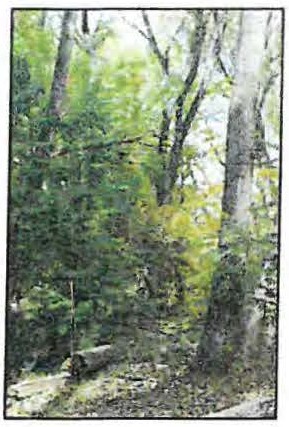 Tall mature  to  intermediate-aged trees  (>5 m [>15  feet])    with  canopy covering  >25% of  the  area of  the  community (polygon)and understory layer (0-5  m [0-15 feet])  covering  >25% of the  area of the  community (polygon).   Substantial   foliage   is  in   all   height   layers.      (This  type incorporates Hink and Ohmart  structure types 1and 3.)  Photograph  on Gila River by Y. Chauvin,2012.Type 2 -Low Structure Forest with little or no understory.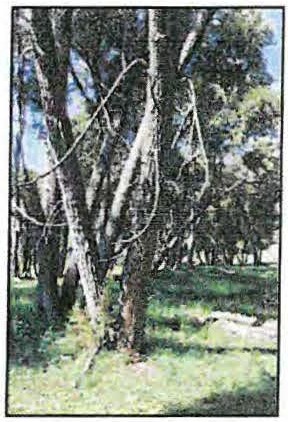 Tall mature  to  intermediate-aged trees  (>5 m  [>15 feet])  with  canopy covering  >25% of the  area of  the  community (polygon)  and understory layer (1-5  m [3-15  feet])  covering  <25% of the  area of the  community (polygon).   Majority of  foliage  is over 5 m (15 feet)  above the  ground. (This type incorporates Hink and Ohmart structure  types 2 and 4.) Photograph on Diamond Creek by Y. Chauvin, 2012.Single-story Communities (Shrublands, Herbaceous and Bare Ground) 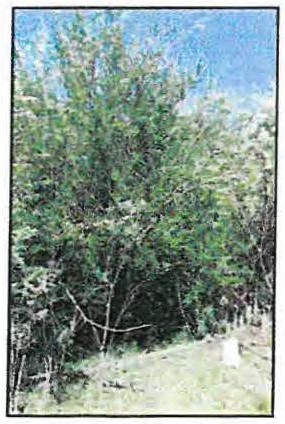 Type 5 -Tall Shrub Stands.Young tree and shrub layer only (1.5-5 m [4.5-15 feet])  covering >25% of the  area of  the  community (polygon). Stands dominated by tall  shrubs and  young  trees,  may  include  herbaceous  vegetation   underneath the woody  vegetation.   Photograph  on  San Francisco River  by  Y. Chauvin, 2012.Type 6S- Short Shrub Stands.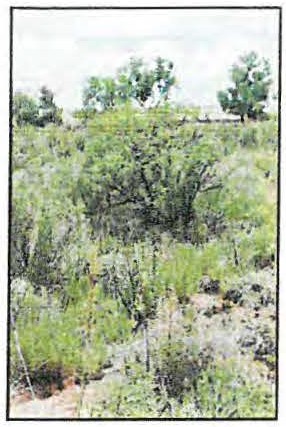 Short stature  shrubs or very young shrubs and trees (up to 1.5 m [up to4.5 feet])  covering >10% of the area of the community (polygon). Stands dominated by  short  woody  vegetation, may  include  herbaceous vegetation  underneath the  woody  vegetation.  Photograph   on  Lower Pecos River by E. Lindahl,2008.Type 6W- Herbaceous Wetland.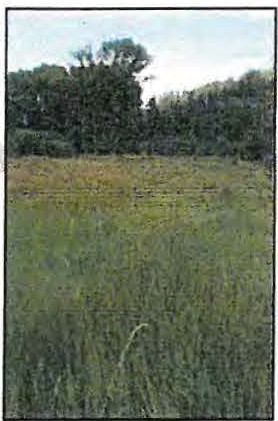 Herbaceous  wetland   vegetation   covering   >10%  of   the   area  of  the community (polygon). Stands dominated by obligate wetland herbaceous species.  Woody  species absent, or  <10%  cover.  Photograph   of  Carex nebrascensis meadow  on upper Rio Santa Barbara by Y. Chauvin, 2009.Type 6H- Herbaceous.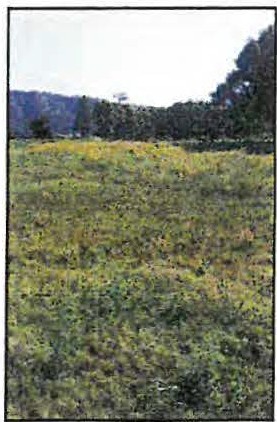 Herbaceous vegetation covering >10% of the area of the community (polygon).    Stands dominated by  herbaceous  vegetation of  any  type except obligate  wetland  species.  Woody species absent or <10% cover. Photograph  on Diamond Creek by Y. Chauvin,2012.Type 7-Sparse Vegetation/Bare Ground.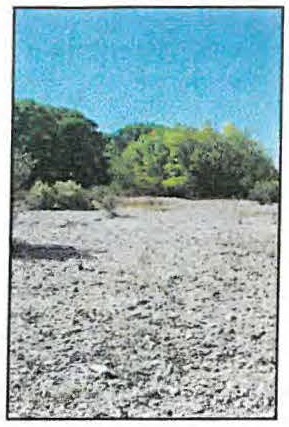 Bare ground, may include  sparse woody  or  herbaceous  vegetation, but total vegetation  cover <10%.   May  be natural in origin  (cobble  bars) or anthropogenic in origin  (graded  or plowed earth)  Photograph  on Lower Gila River by Y. Chauvin,2012.Appendix III – Sample Datasheet.2011 Datasheet with original Hink & Ohmart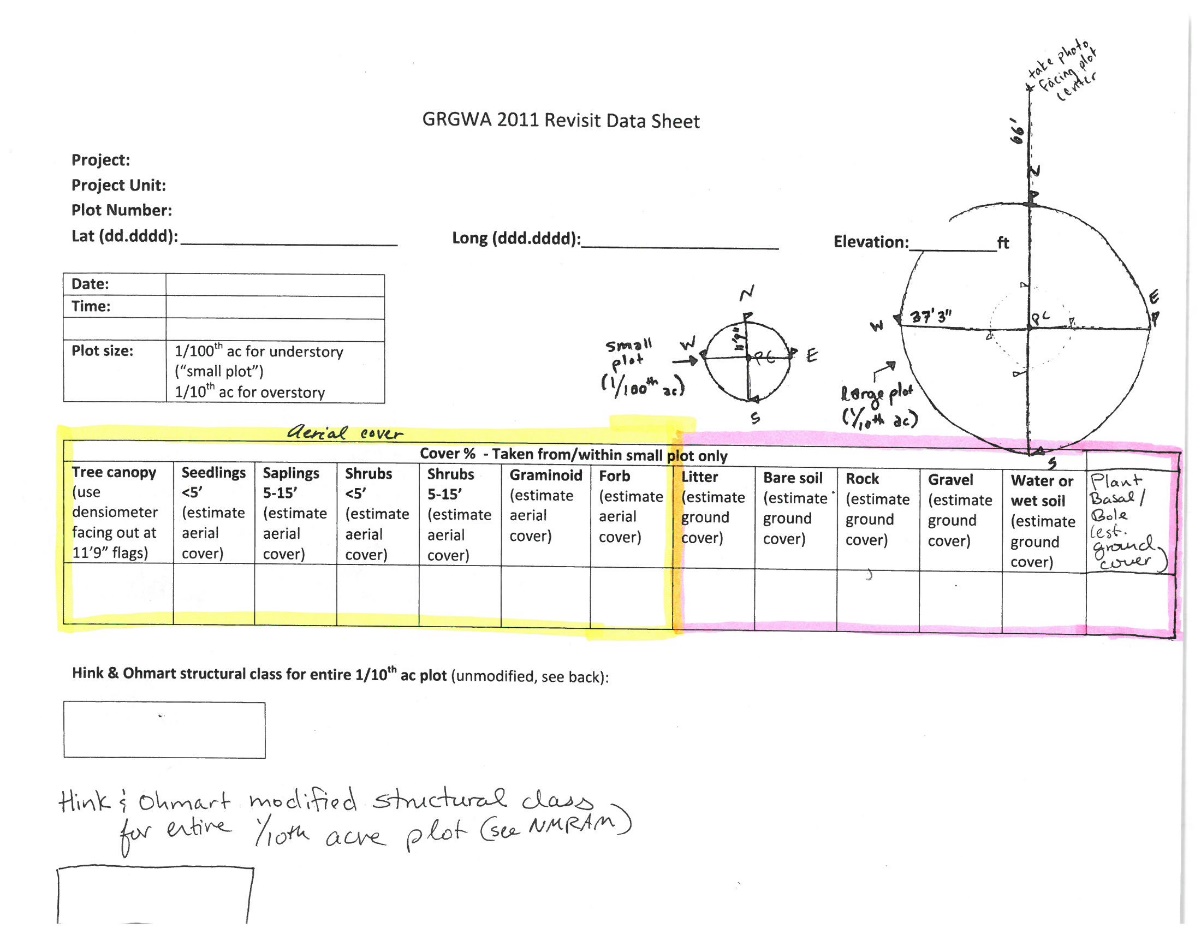 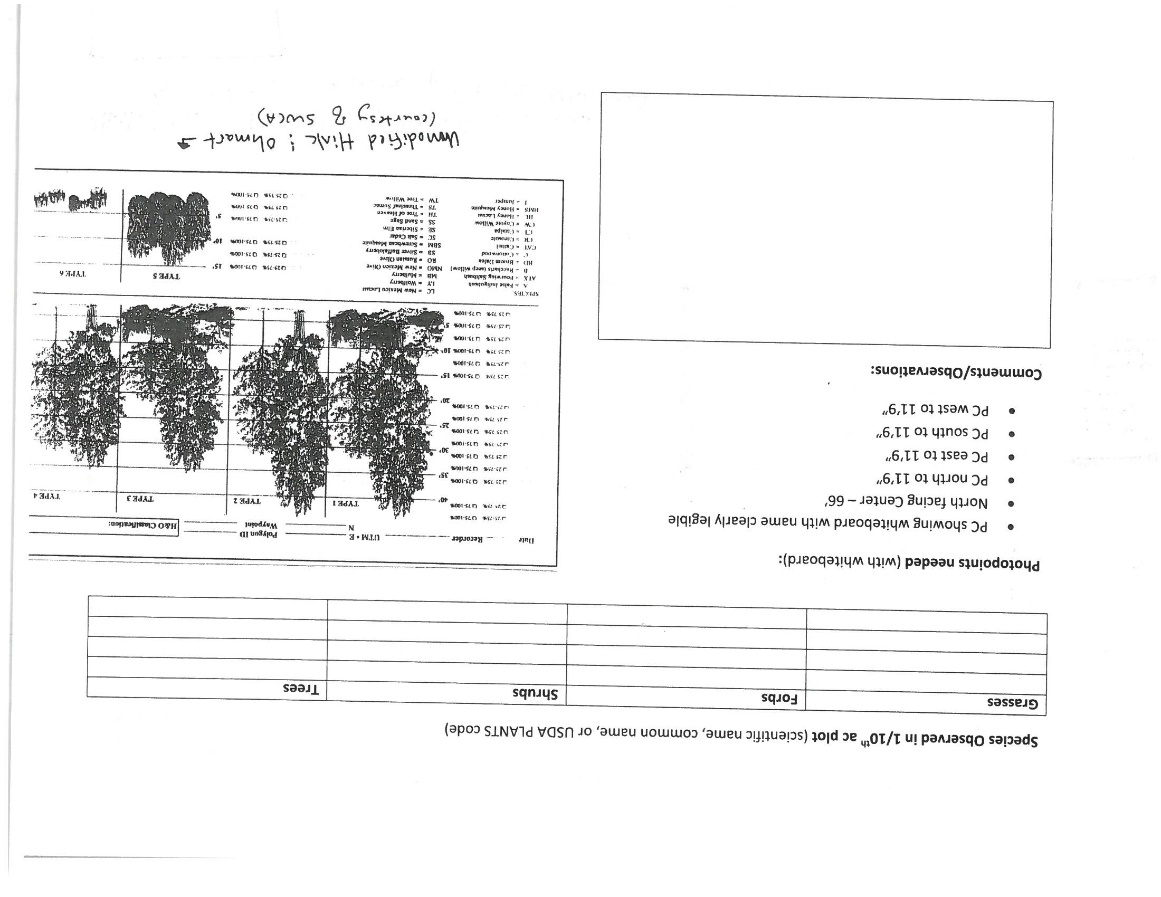 2022 Sample datasheet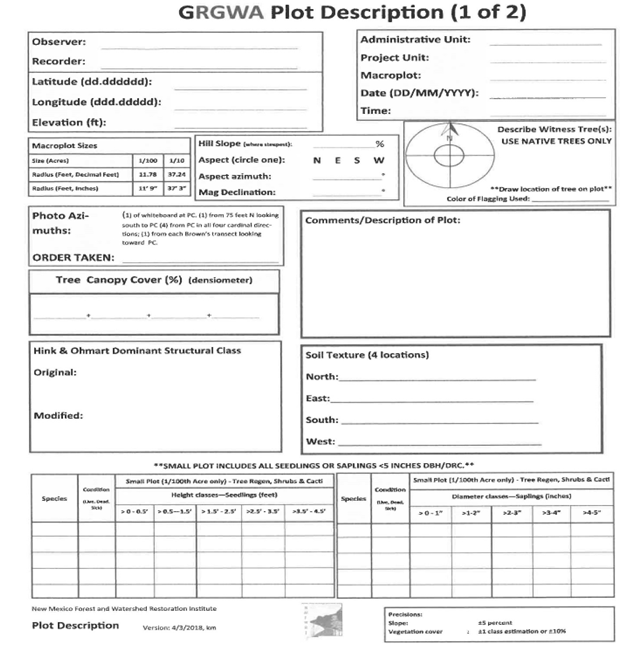 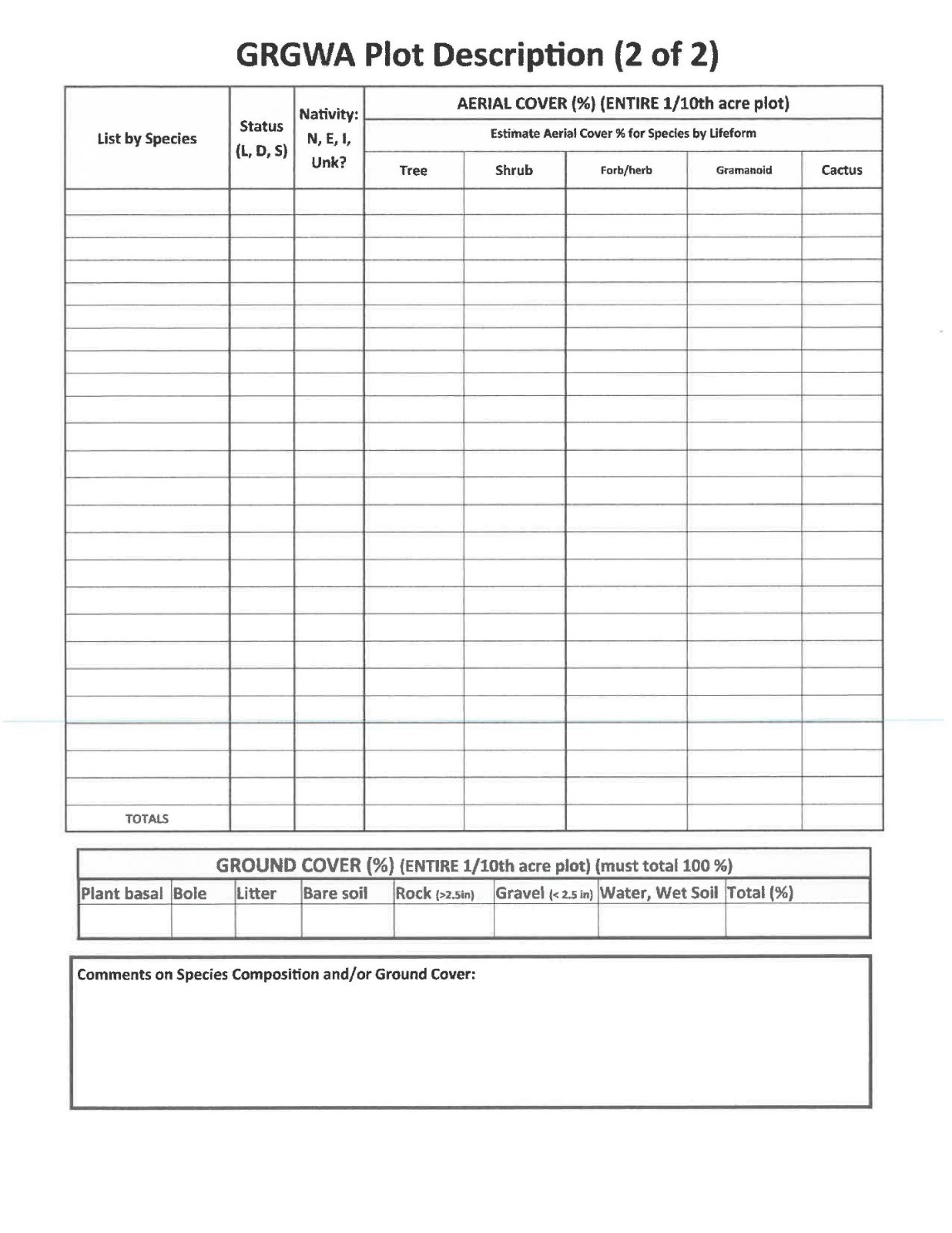 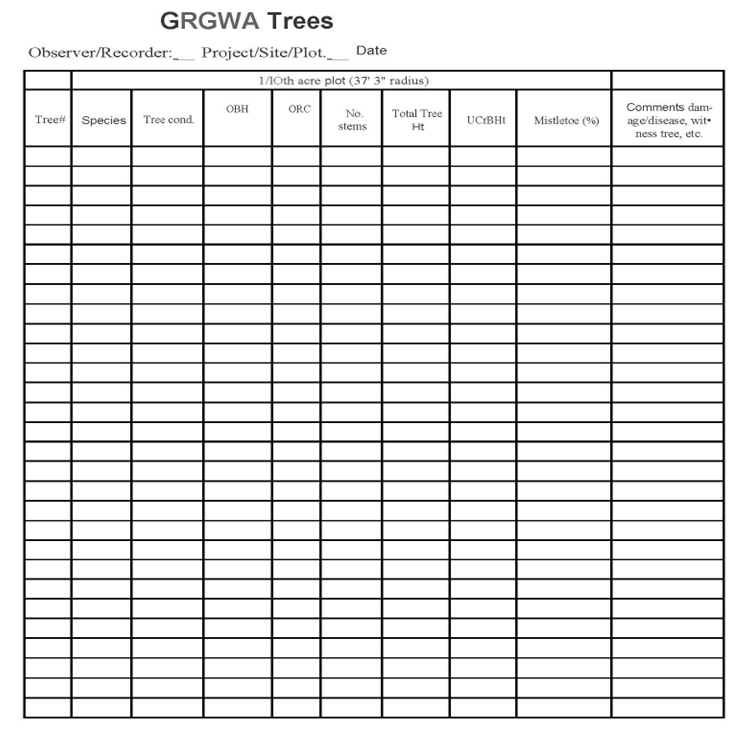 Appendix IV – Fuels Transect Data Sheet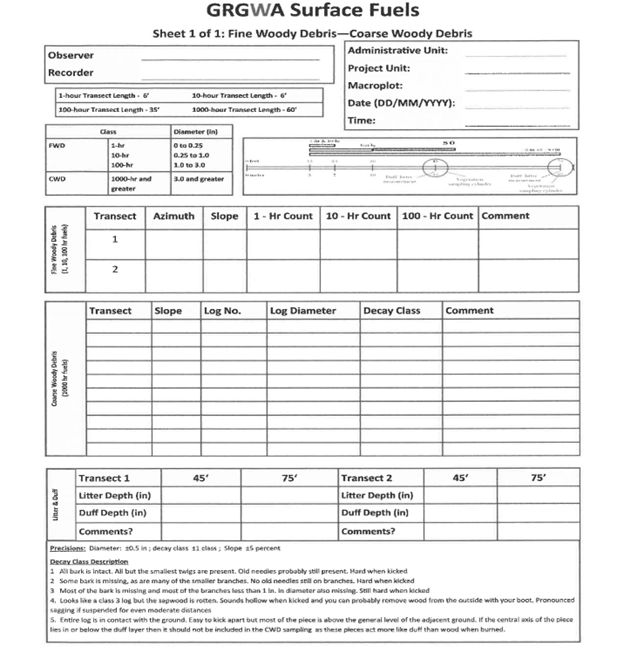 Appendix V – Photo pagesSee the attached photo comparison pages for each site.11.16_1C, facing center from north at 66’ (2011)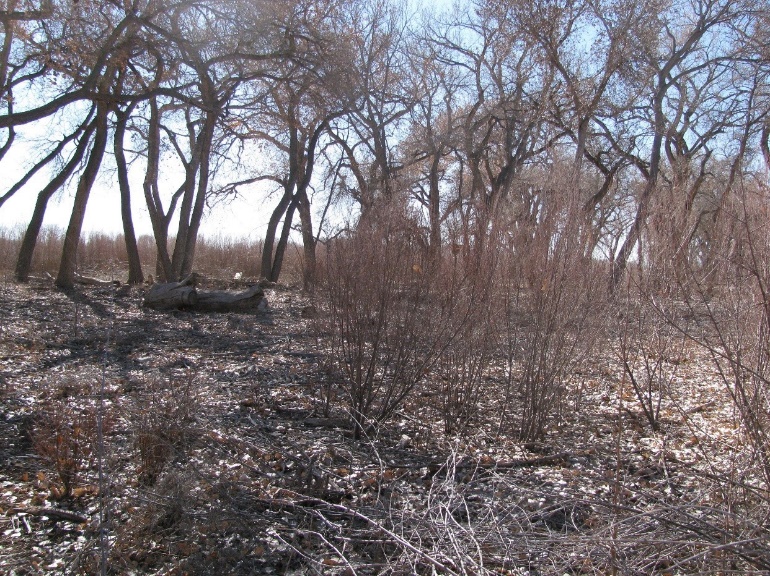 11.16_1C, facing center from north at 66’ (2016)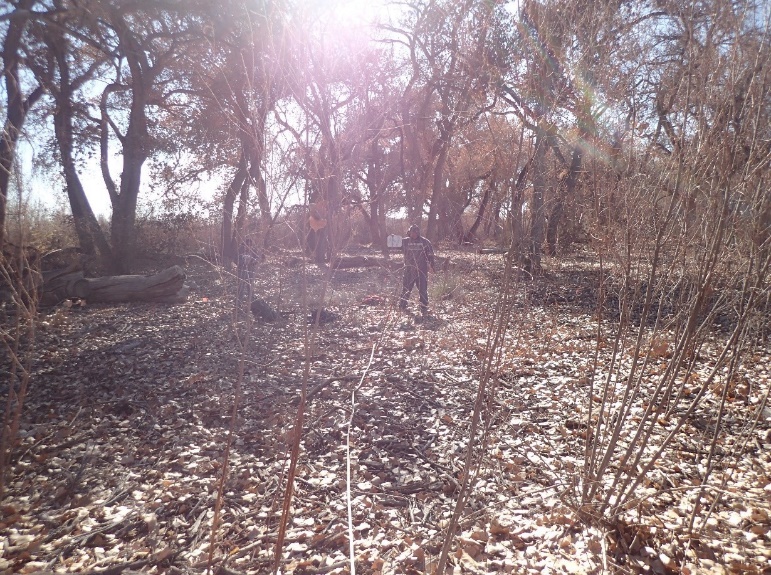 11.16_1C, facing center from north at 66’ (2022)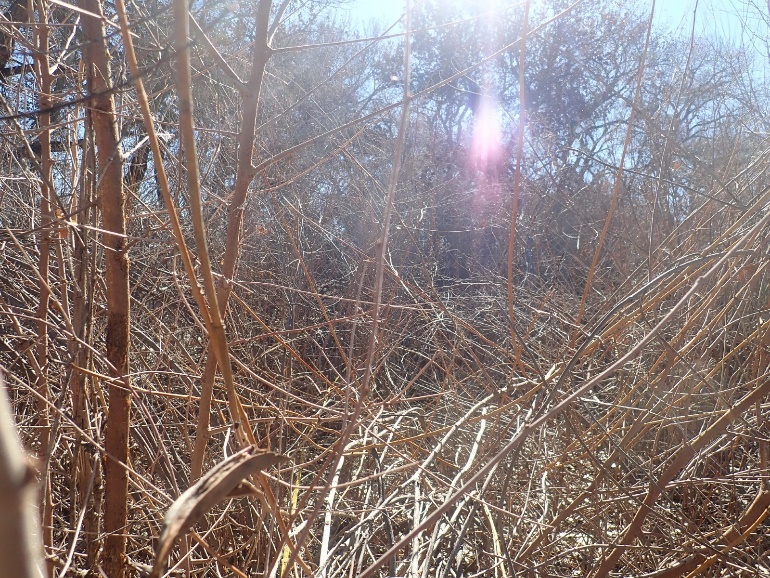 11.16_1N, facing north from center at 11.8’ (2011)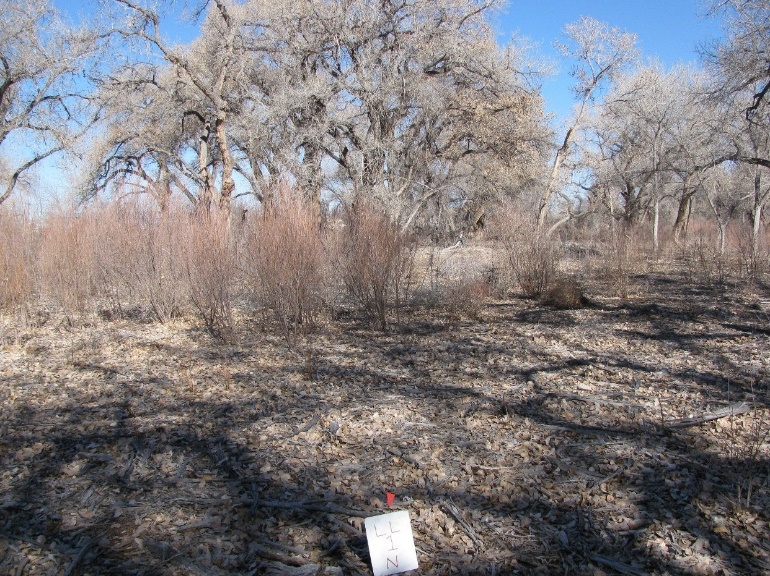 11.16_1N, facing north from center at 11.8’ (2016)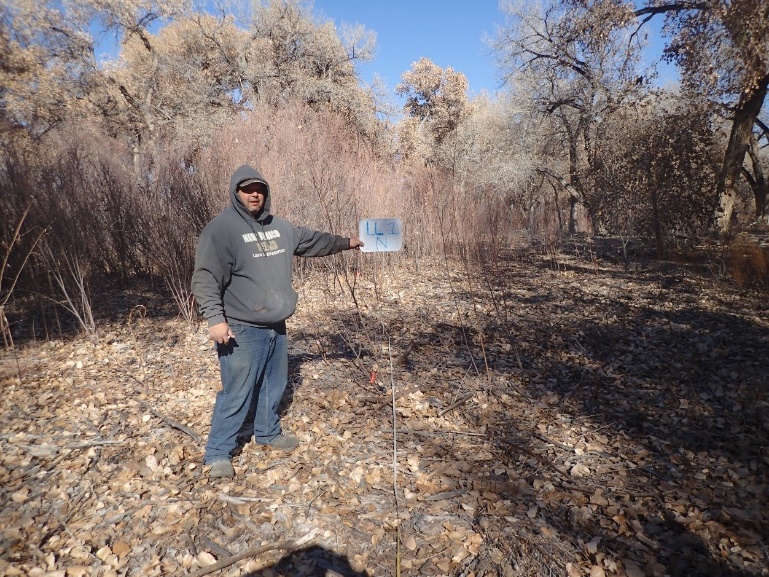 11.16_1N, facing north from center at 11.8’ (2022)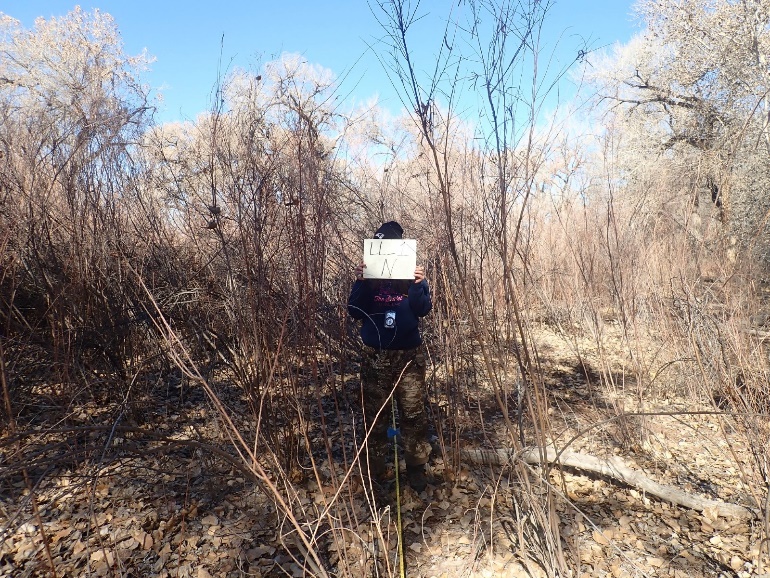 11.16_1E, facing east from center at 11.8’ (2011)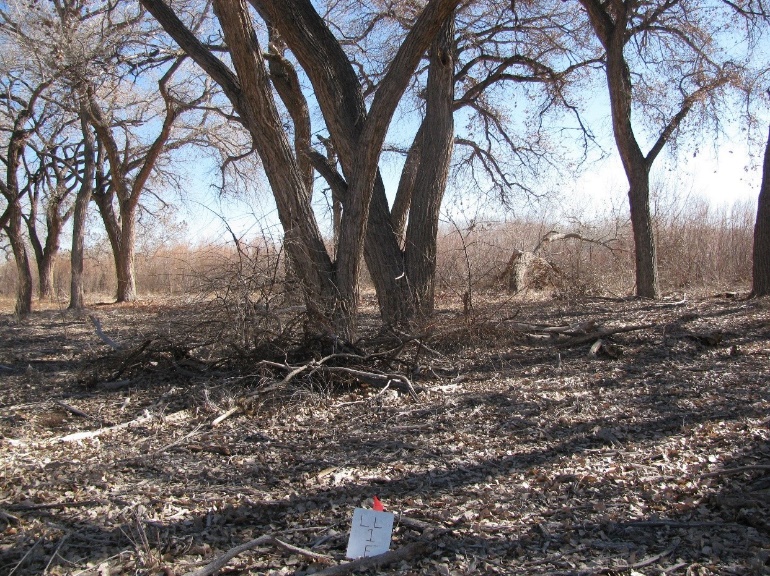 11.16_1E, facing east from center at 11.8’ (2016)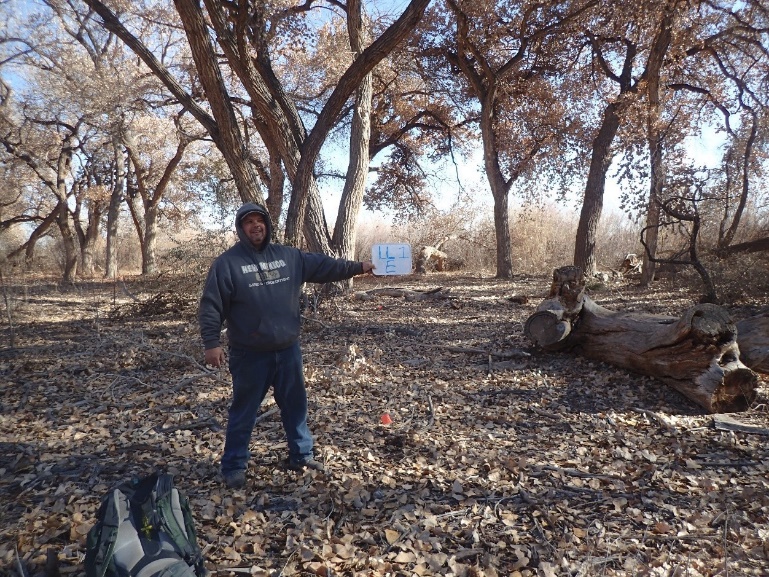 11.16_1E, facing east from center at 11.8’ (2022)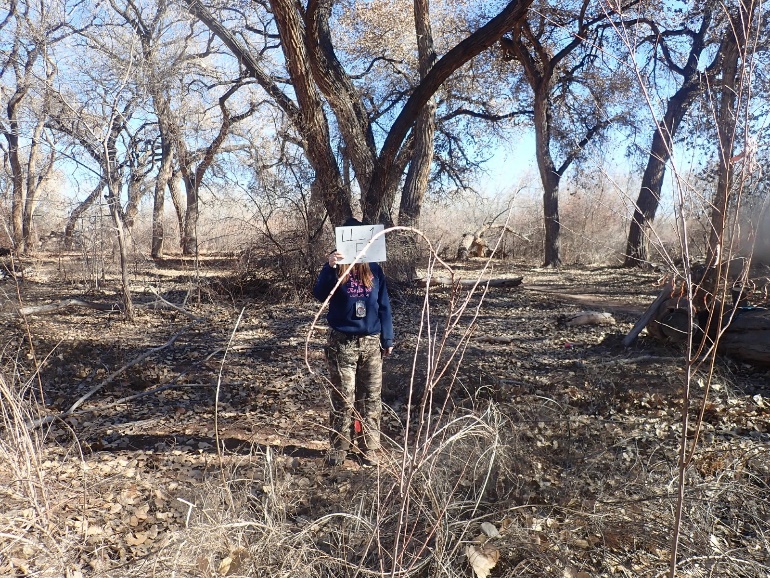 11.16_1S, facing south from center at 11.8’ (2011)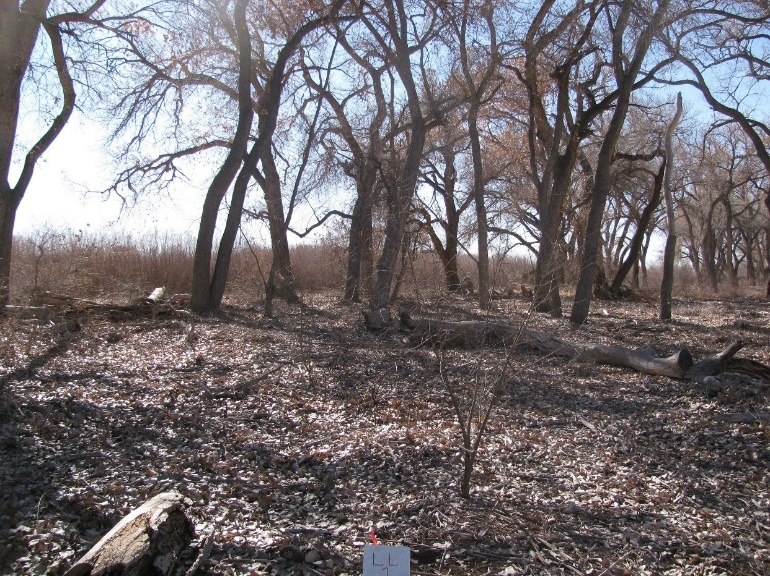 11.16_1S, facing south from center at 11.8’ (2016)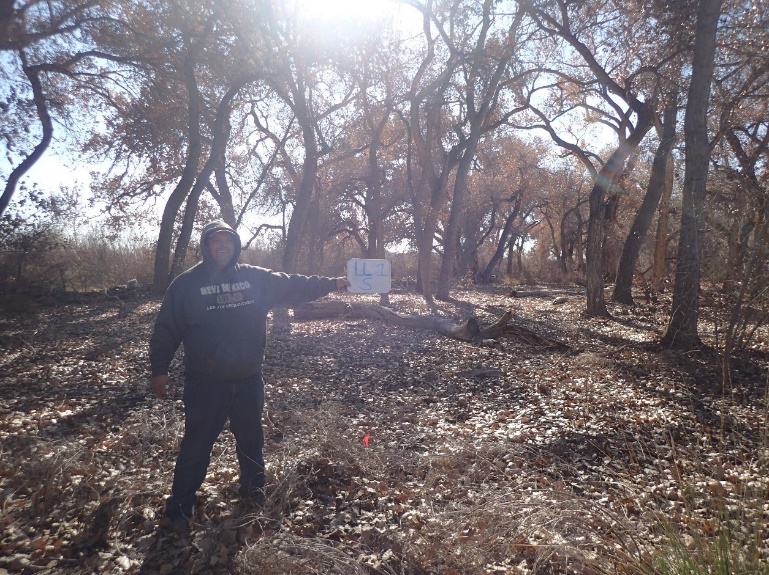 11.16_1S, facing south from center at 11.8’ (2022)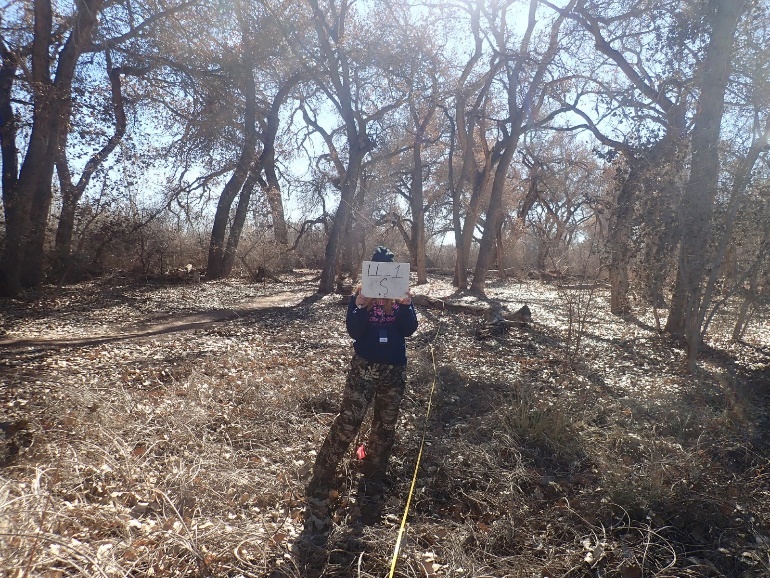 11.16_1W, facing west from center at 11.8’ (2011)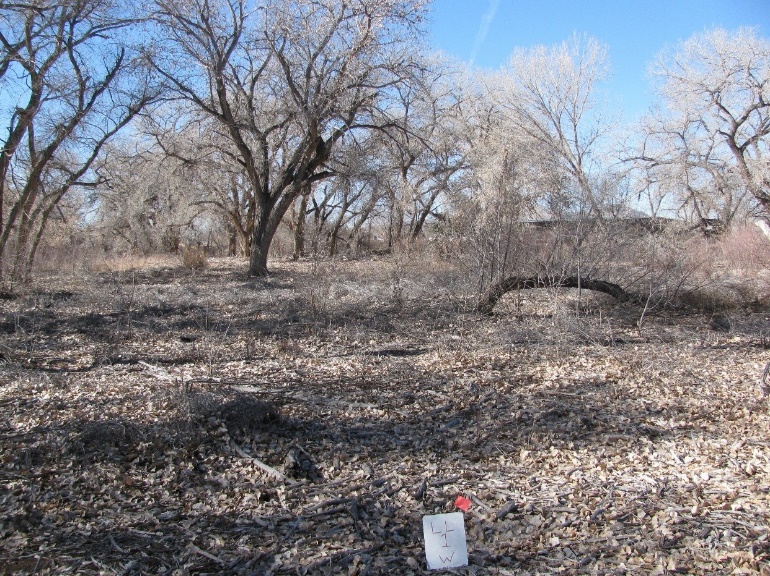 11.16_1W, facing west from center at 11.8’ (2016)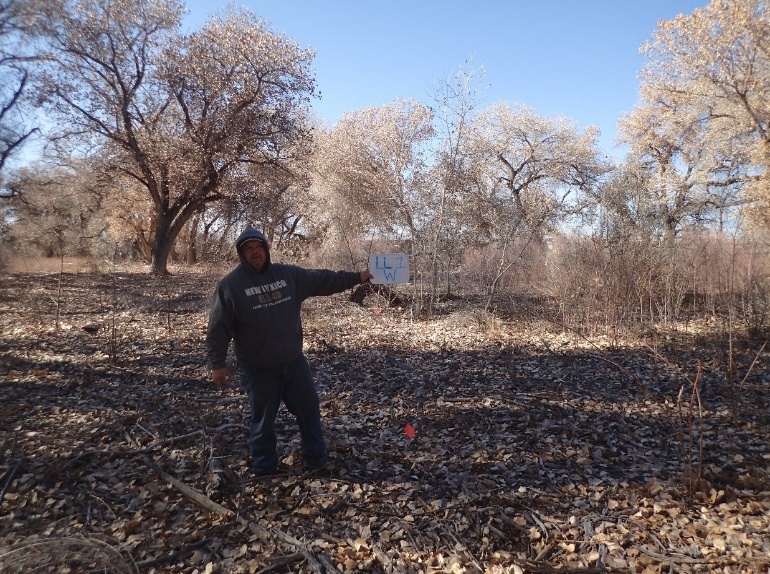 11.16_1W, facing west from center at 11.8’ (2022)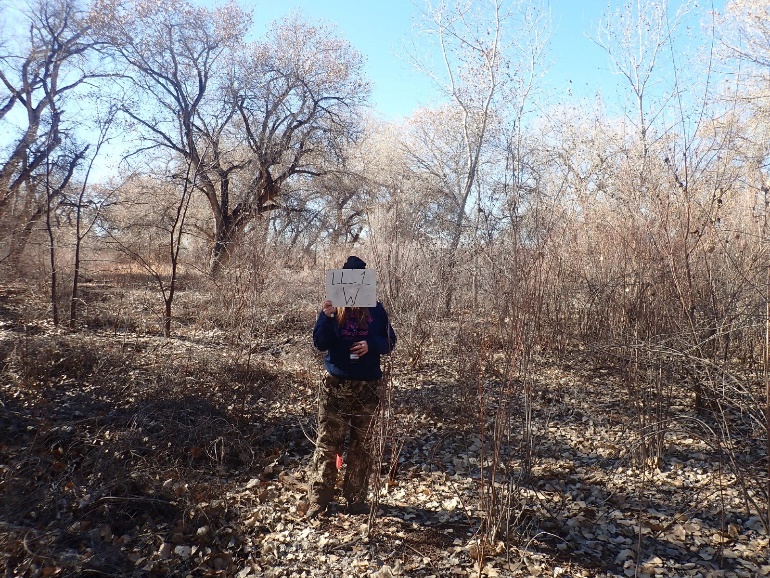 11.16_2C, facing center from north at 66’ (2011)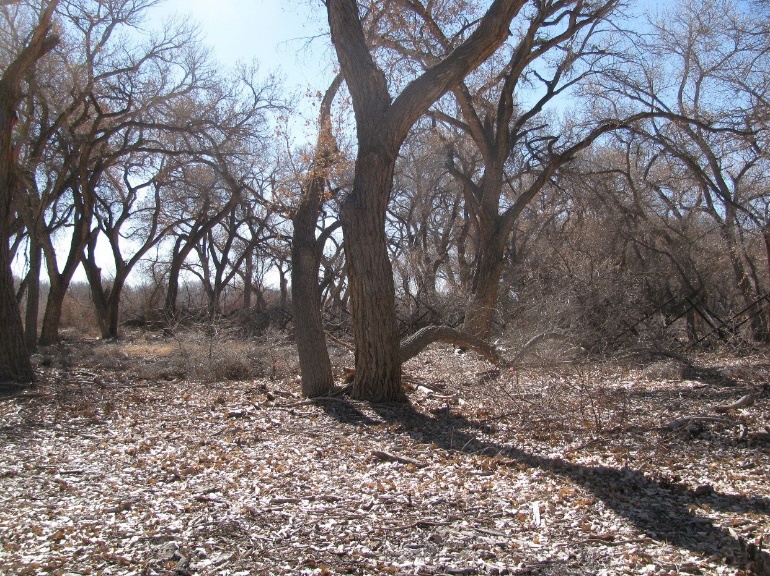 11.16_2C, facing center from north at 66’ (2016)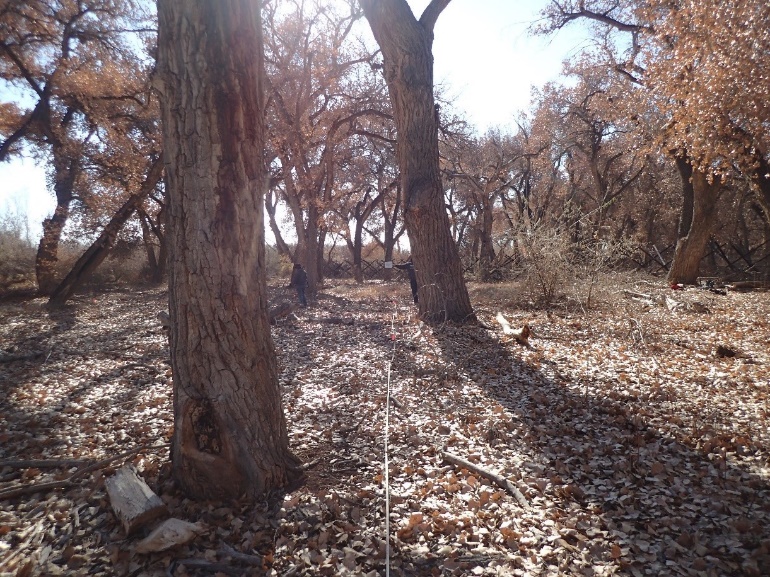 11.16_2C, facing center from north at 66’ (2022)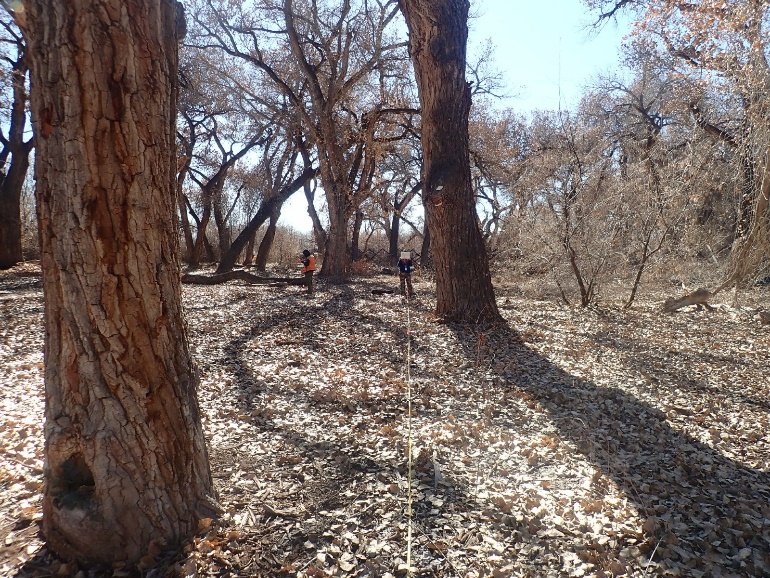 11.16_2N, facing north from center at 11.8’ (2011)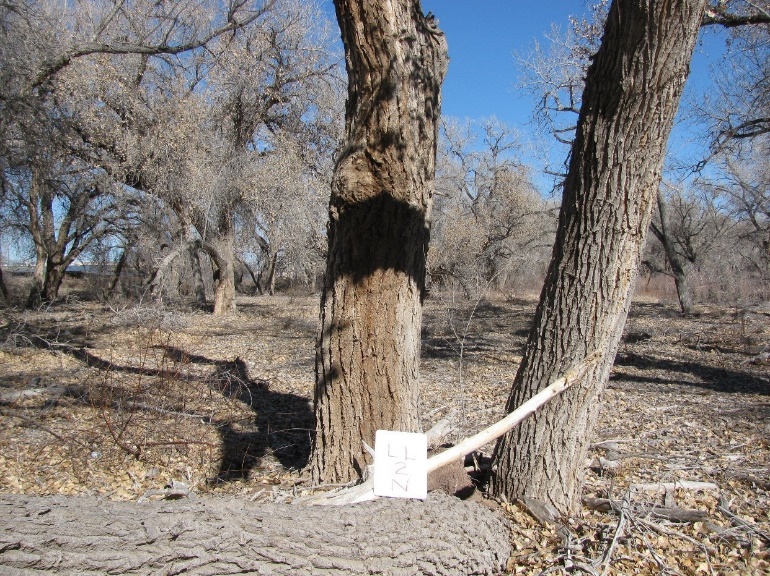 11.16_2N, facing north from center at 11.8’ (2016)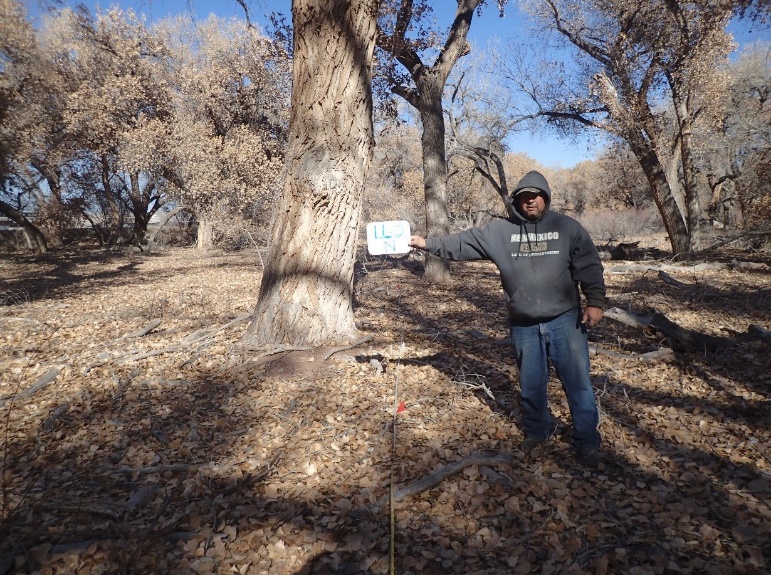 11.16_2N, facing north from center at 11.8’ (2022)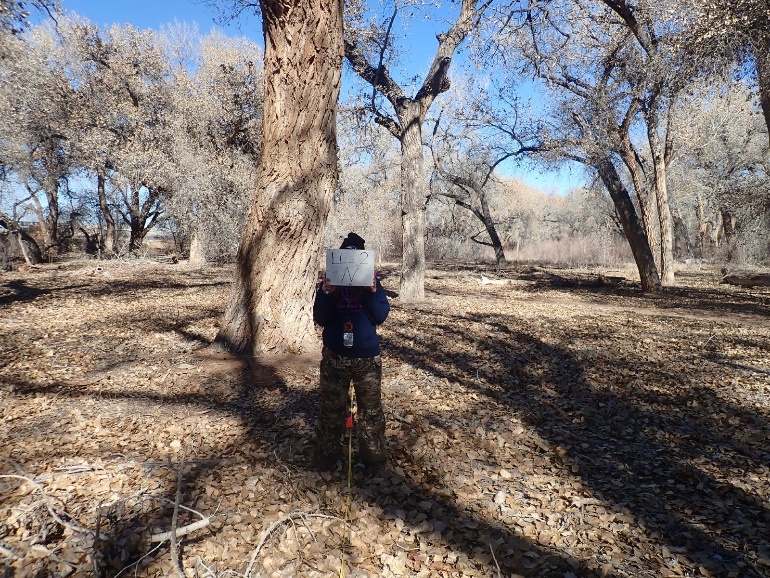 11.16_2E, facing east from center at 11.8’ (2011)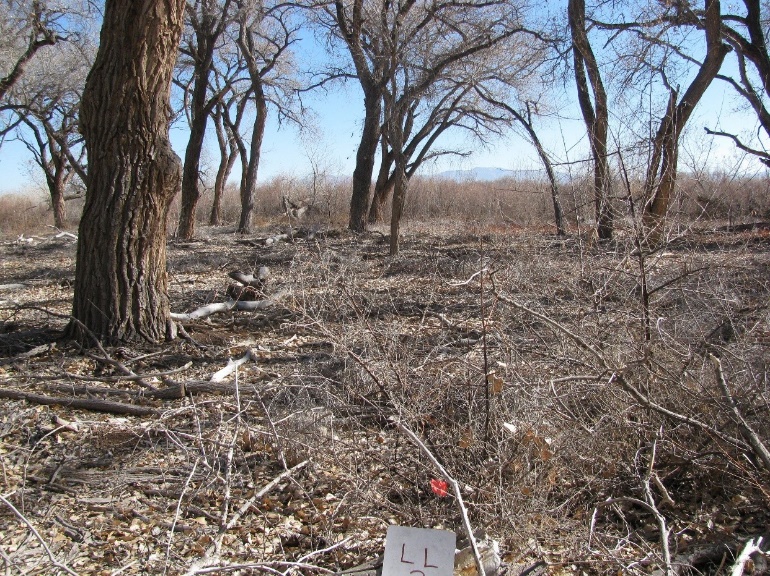 11.16_2E, facing east from center at 11.8’ (2016)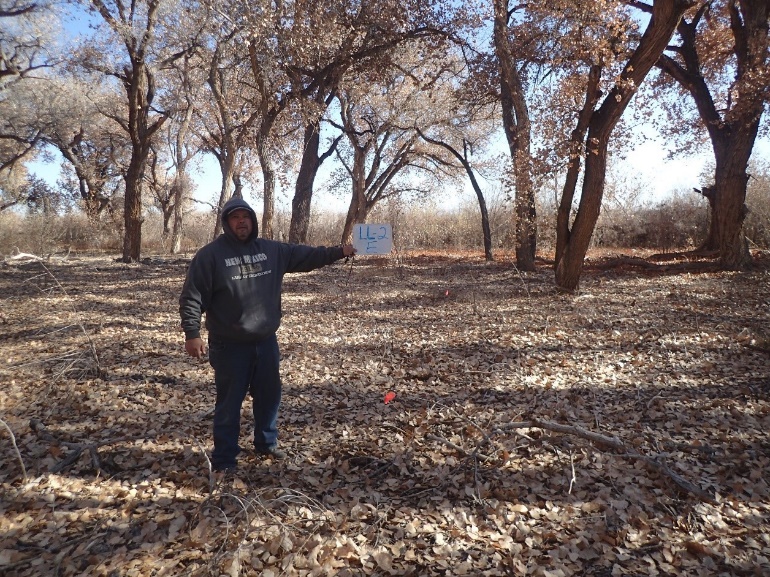 11.16_2E, facing east from center at 11.8’ (2022)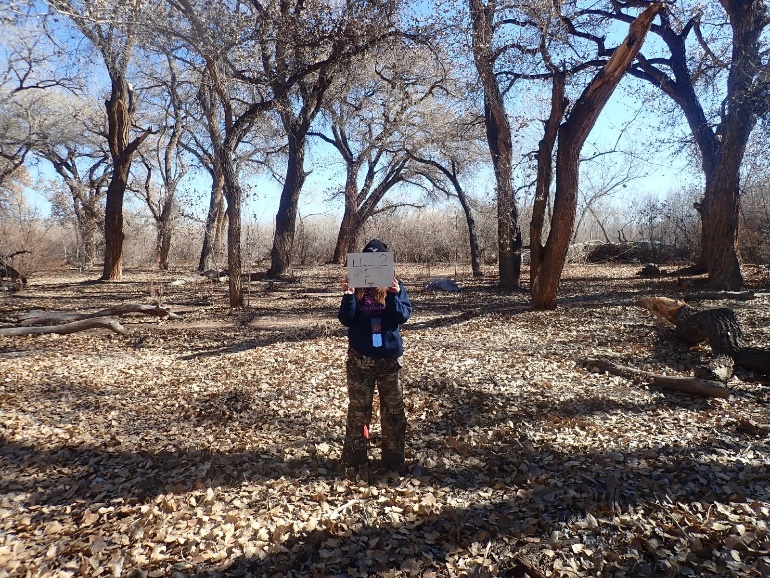 11.16_2S, facing south from center at 11.8’ (2011)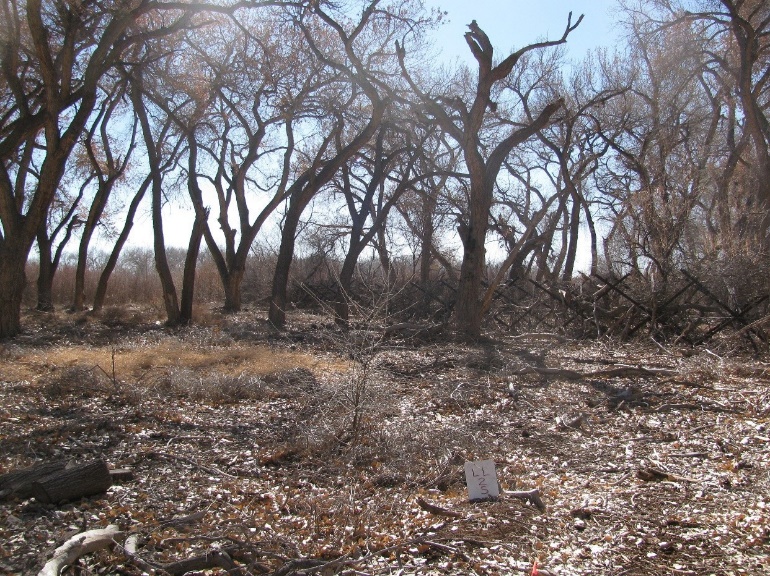 11.16_2S, facing south from center at 11.8’ (2016)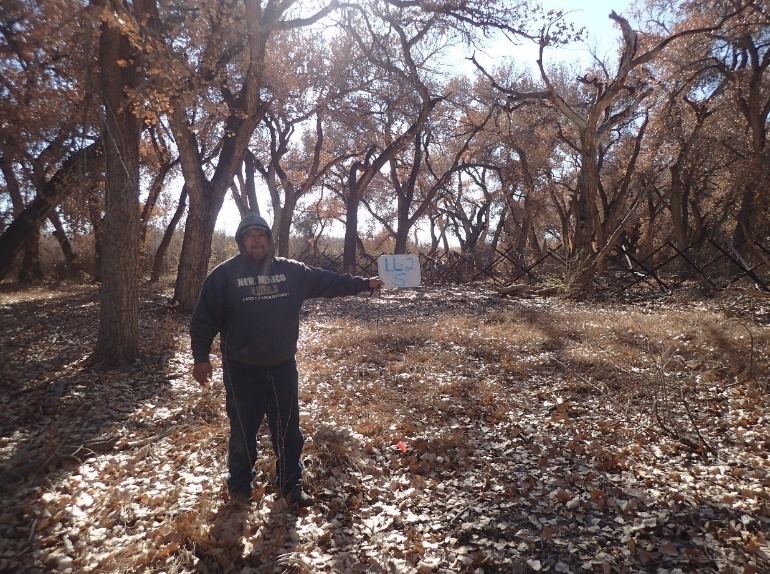 11.16_2S, facing south from center at 11.8’ (2022)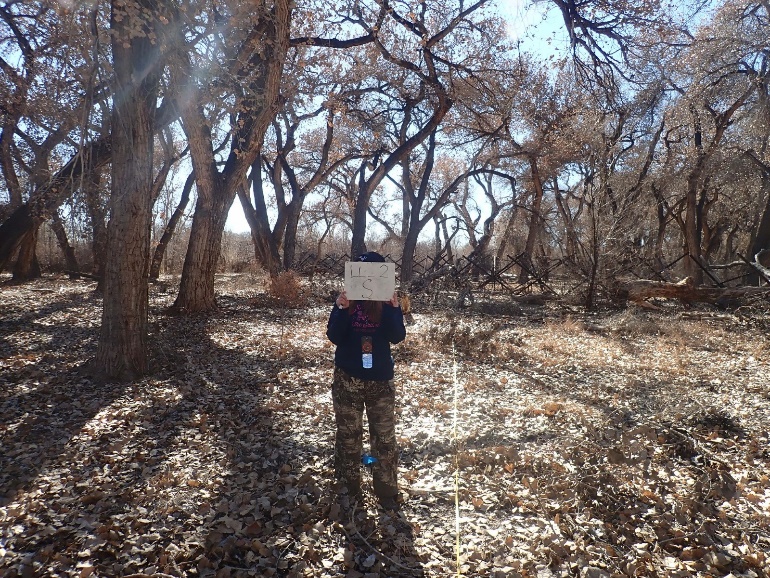 11.16_2W, facing south at 11.8’ (2011)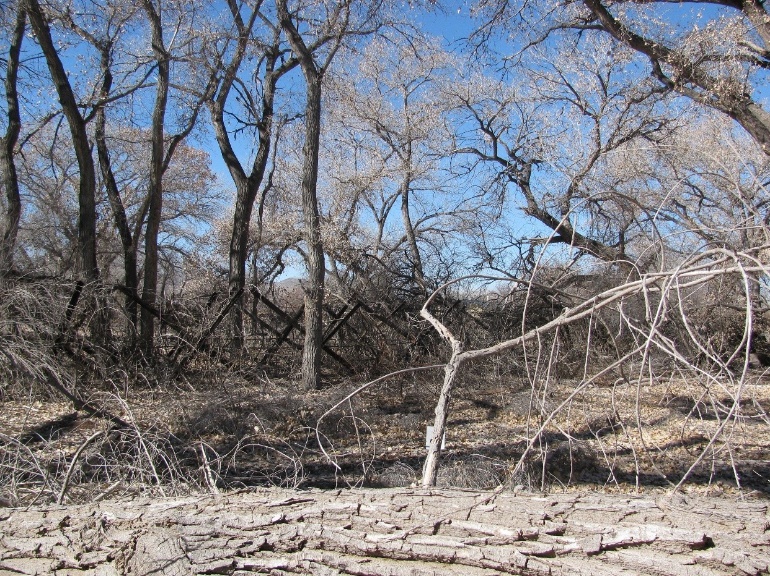 11.16_2W, facing west from center at 11.8’ (2016)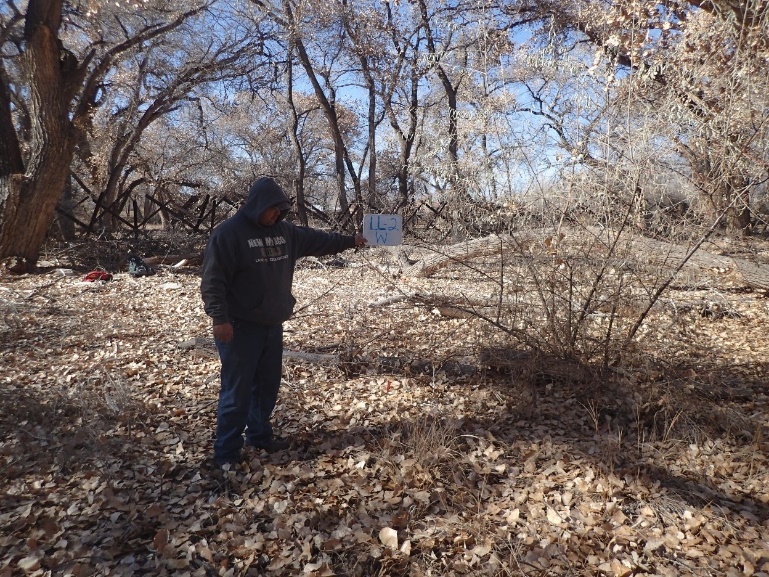 11.16_2W, facing west from center at 11.8’ (2022)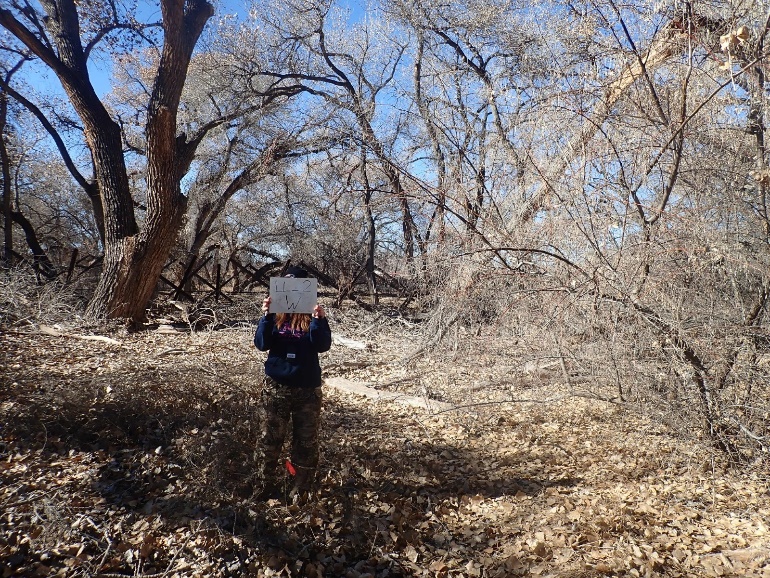 11.16_3C, facing center from north at 66’ (2011)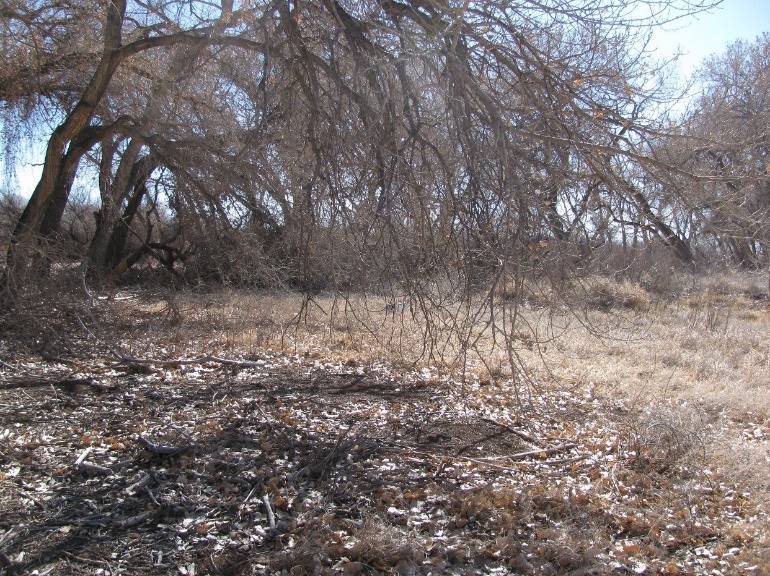 11.16_3C, facing center from north at 66’ (2016)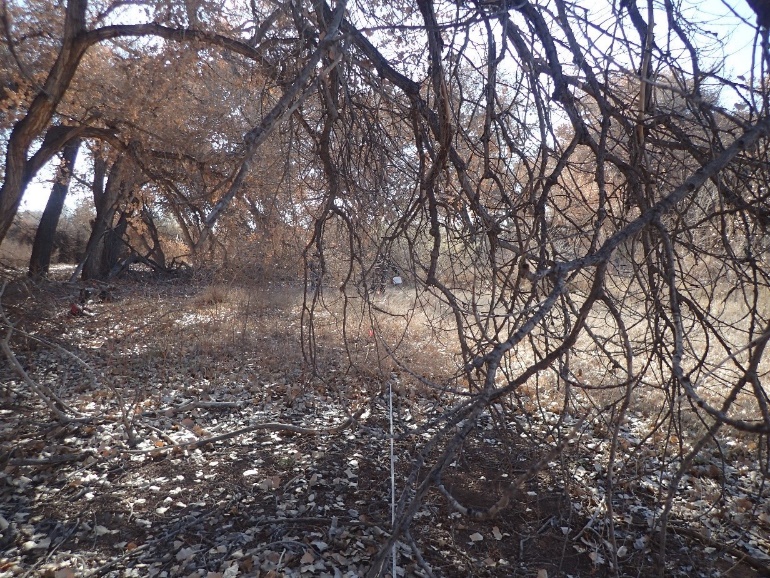 11.16_2C, facing center from north at 66’ (2022)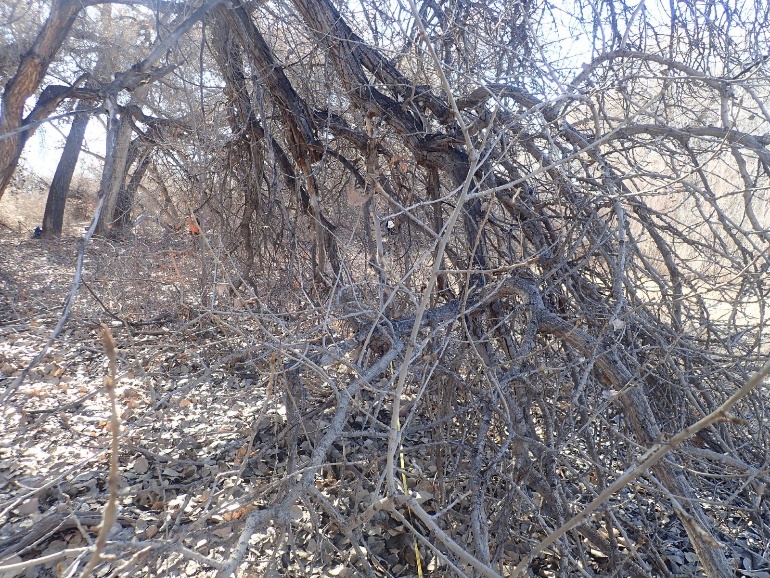 11.16_3N, facing north from center at 11.8’ (2011)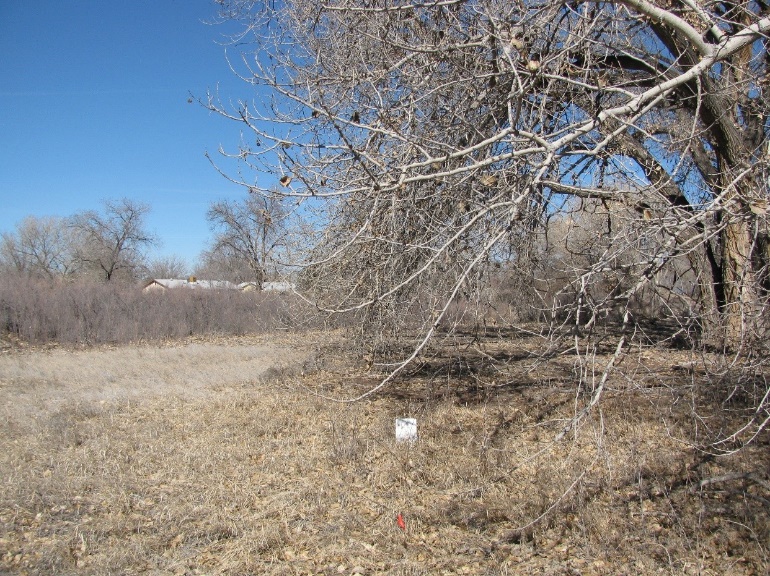 11.16_3N, facing north from center at 11.8’ (2016)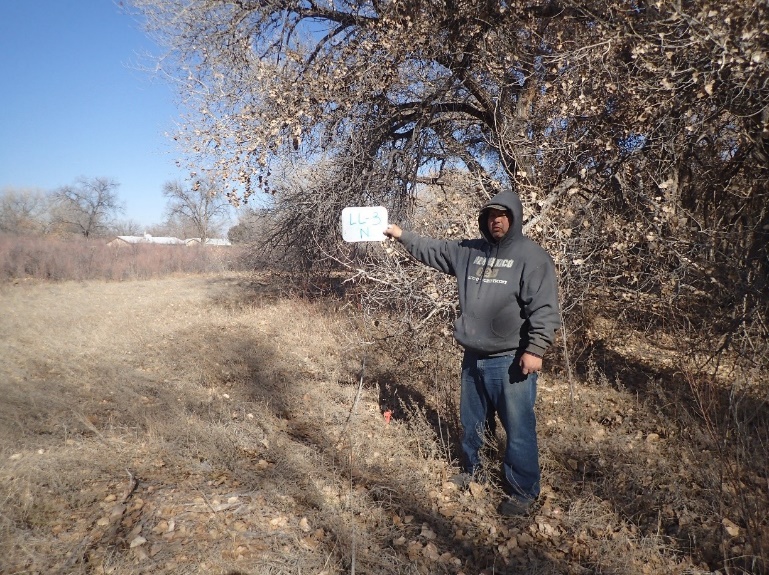 11.16_3N, facing north from center at 11.8’ (2022)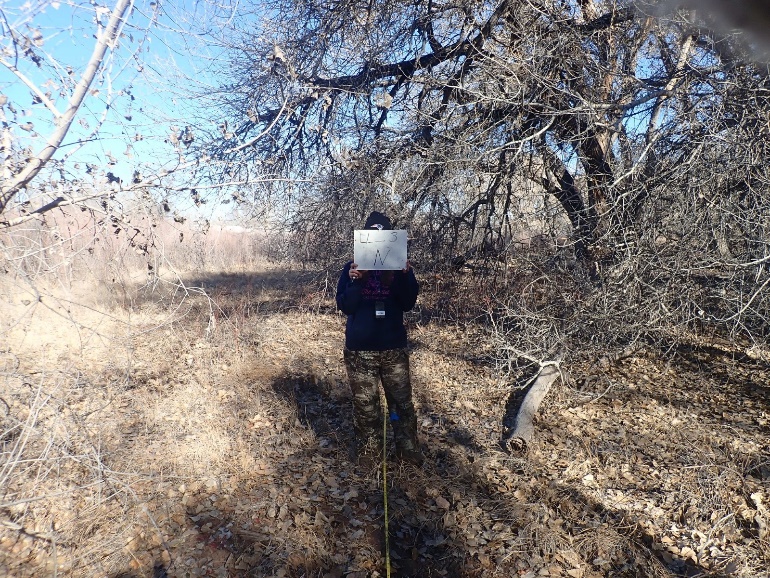 11.16_3E, facing east from center at 11.8’ (2011)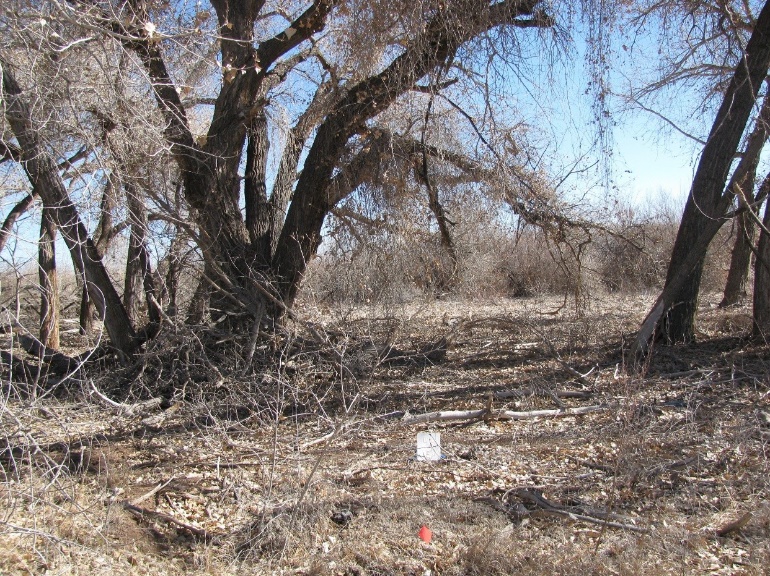 11.16_3E, facing east from center at 11.8’ (2016)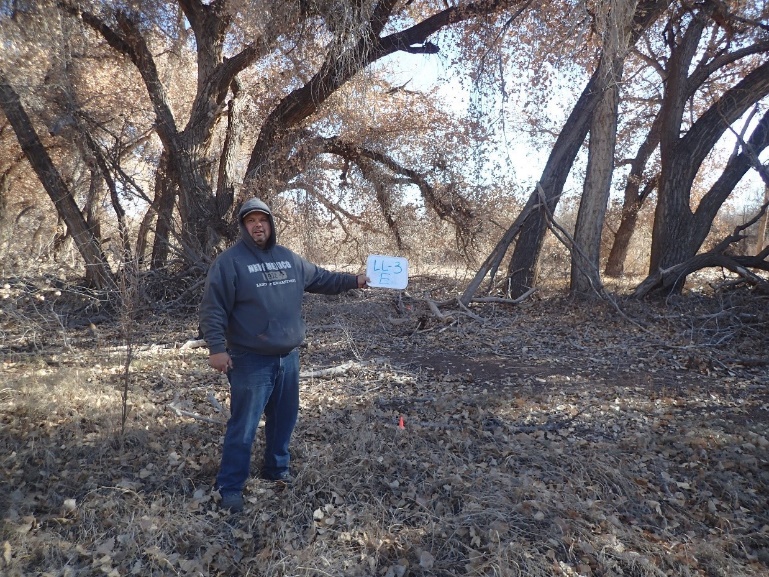 11.16_3E, facing east from center at 11.8’ (2022)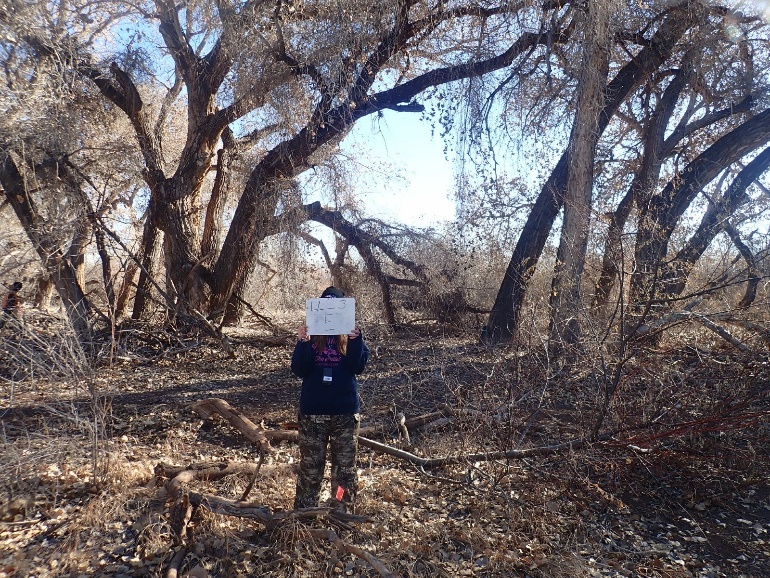 11.16_3S, facing south from center at 11.8’ (2011)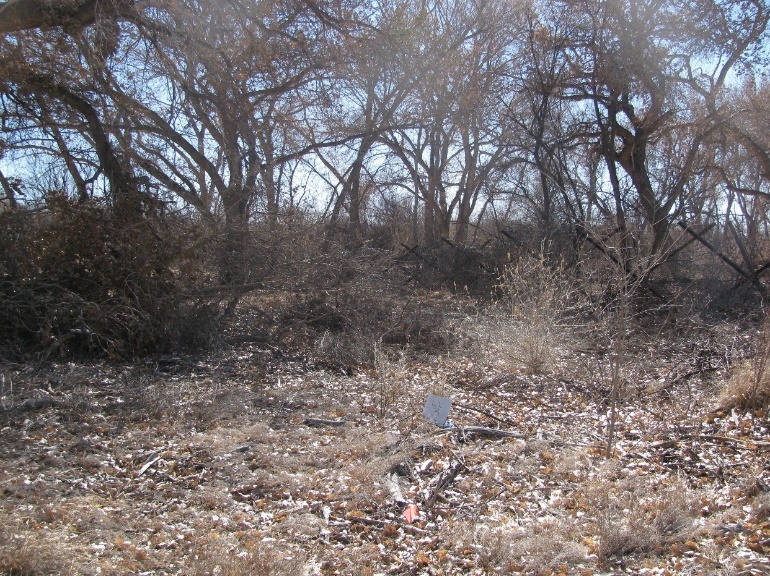 11.16_3S, facing south from center at 11.8’ (2016)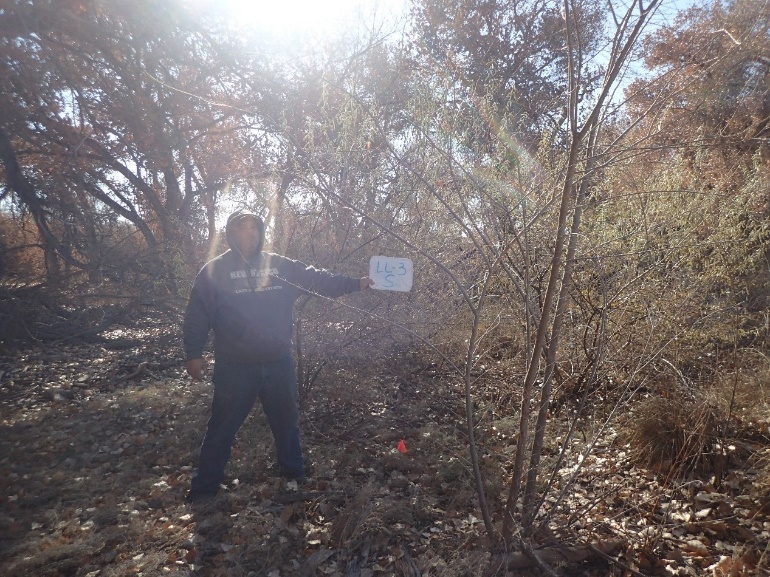 11.16_3S, facing south from center at 11.8’ (2022)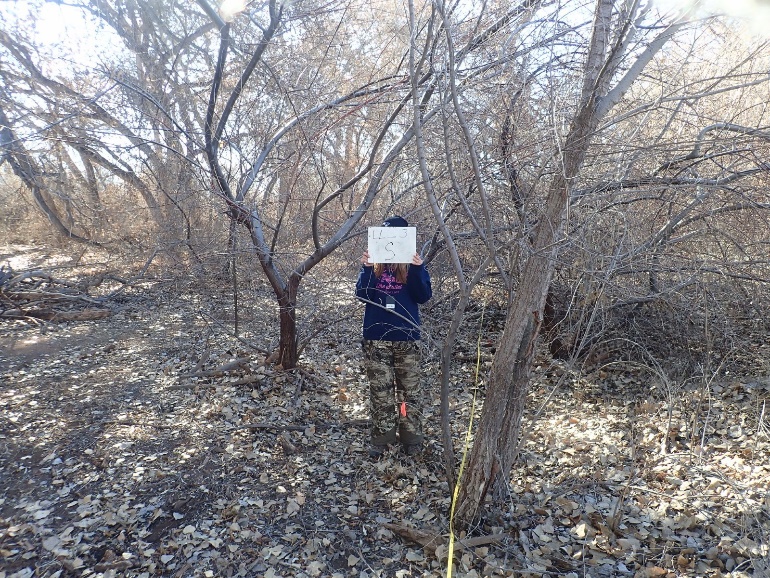 11.16_3W, facing west from center at 11.8’ (2011)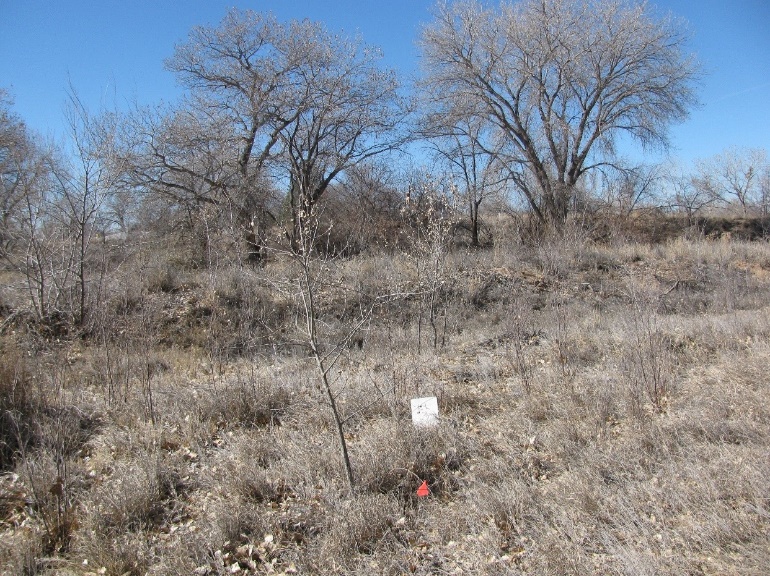 11.16_3W, facing west from center at 11.8’ (2016)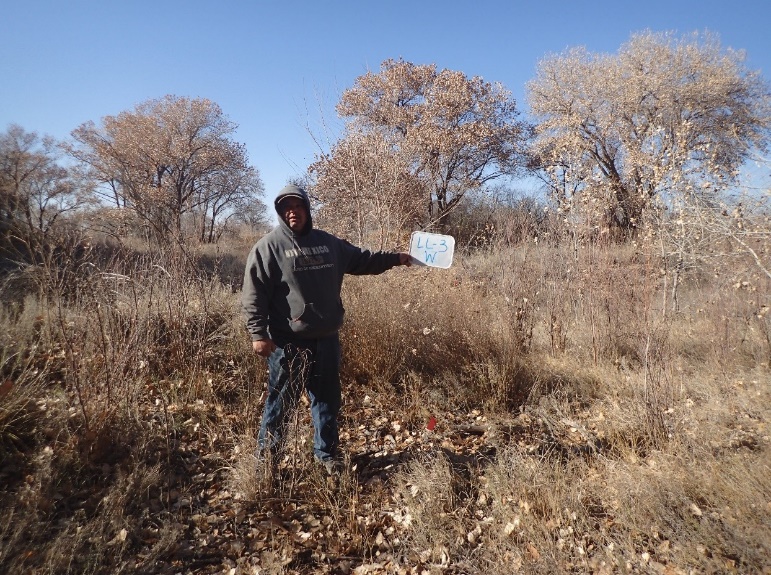 11.16_3W, facing west from center at 11.8’ (2022)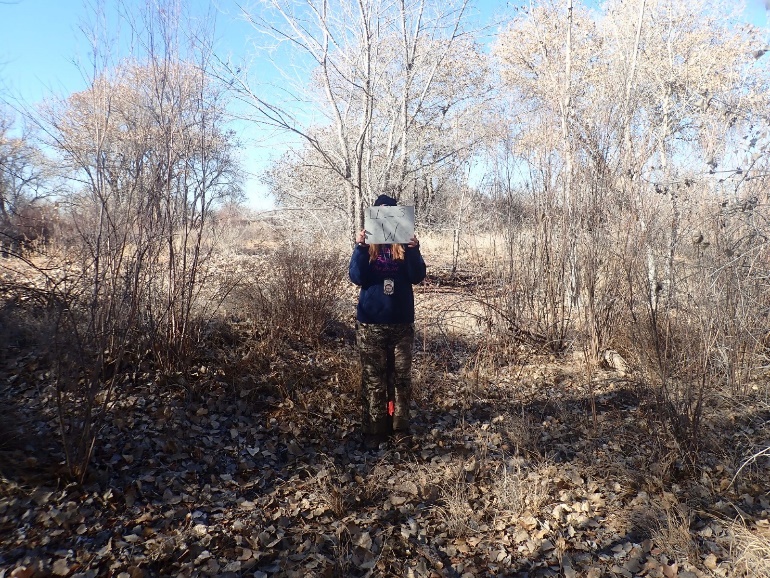 11.16_4C, facing center from north at 66’ (2011)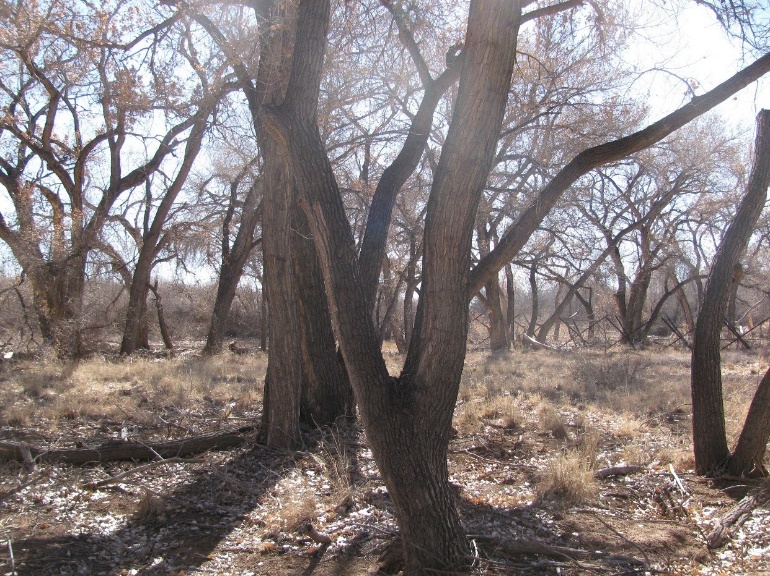 11.16_4C, facing center from north at 66’ (2016)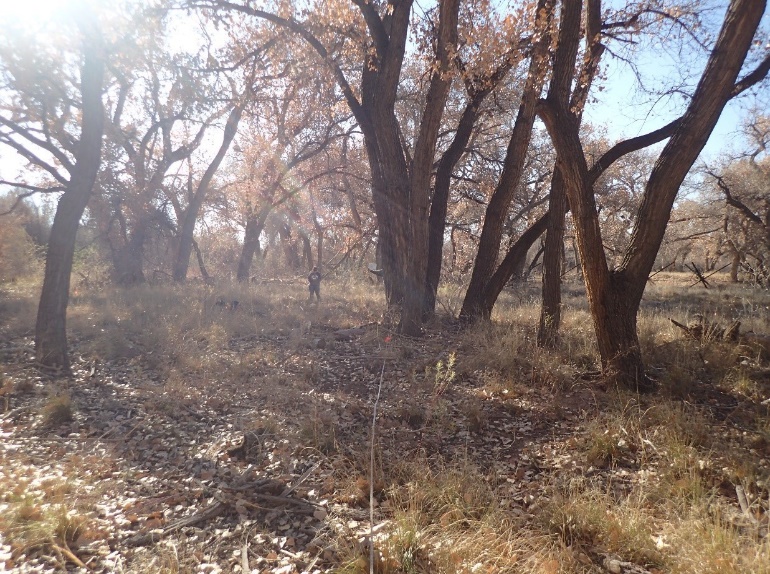 11.16_4C, facing center from north at 66’ (2022)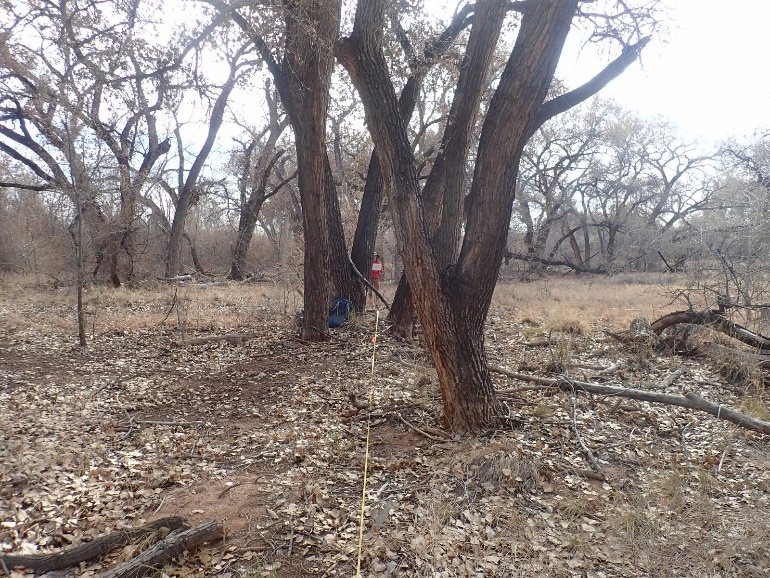 11.16_4N, facing north from center at 11.8’ (2011)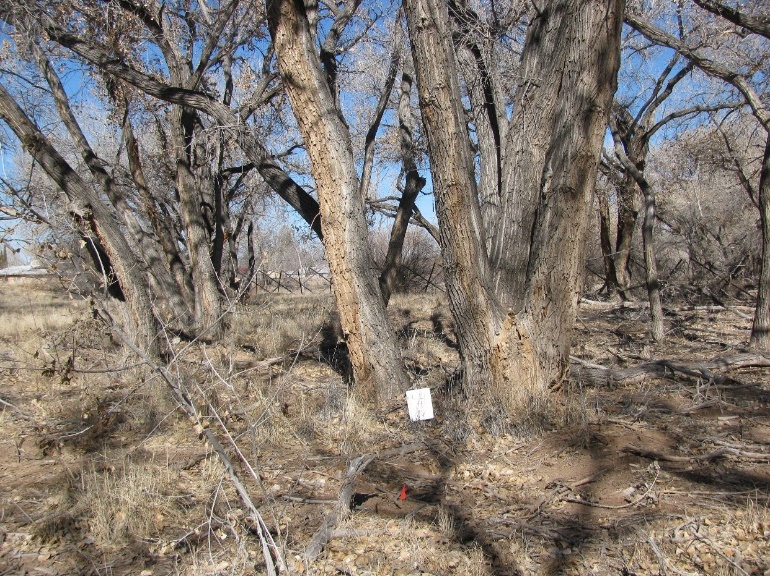 11.16_4N, facing north from center at 11.8’ (2016)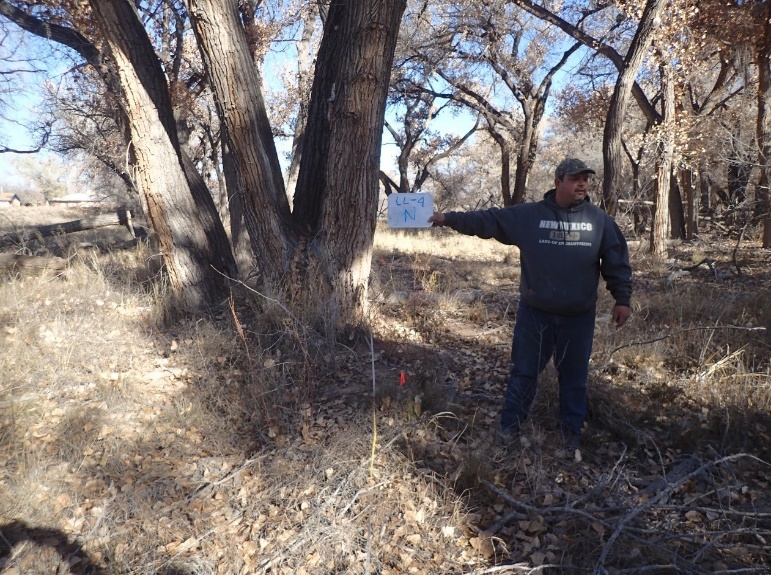 11.16_4N, facing north from center at 11.8’ (2022)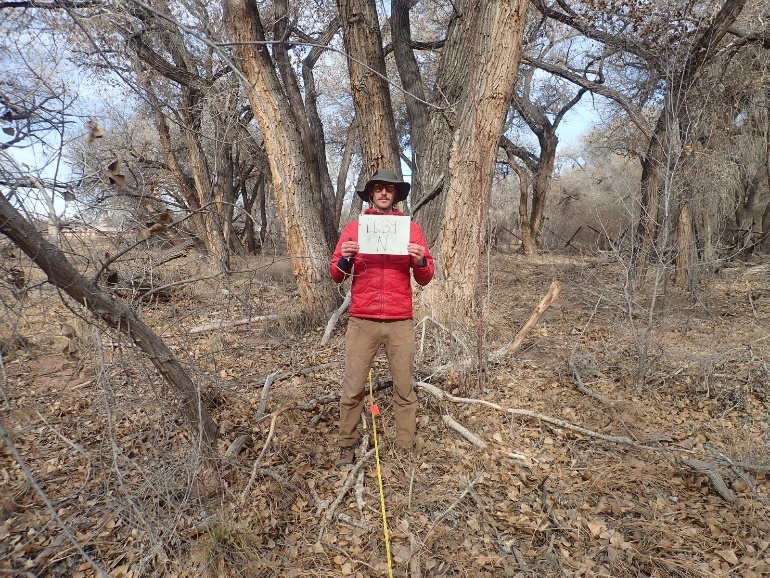 1.16_4E, facing east from center at 11.8’ (2011)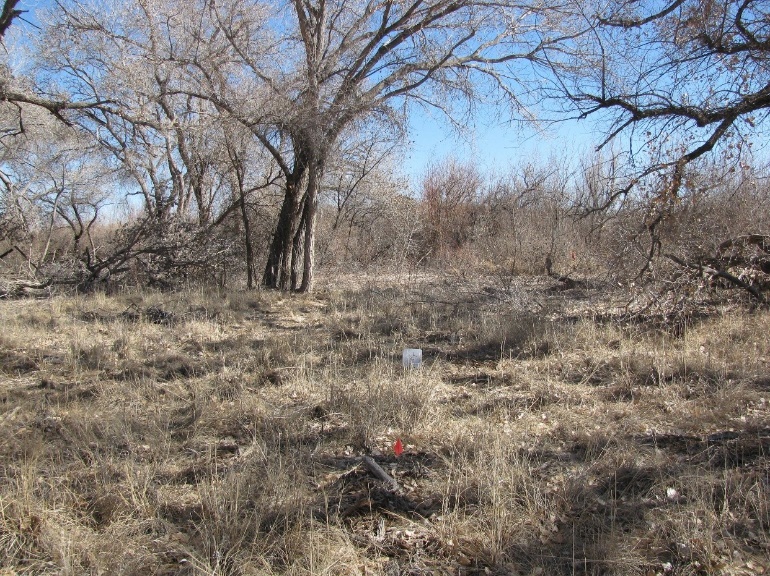 11.16_4E, facing east from center at 11.8’ (2016) 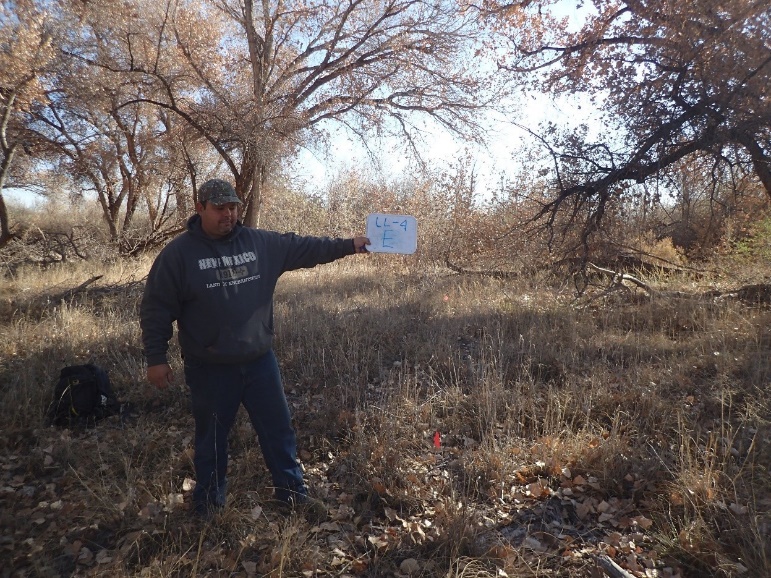 11.16_4E, facing east from center at 11.8’ (2022)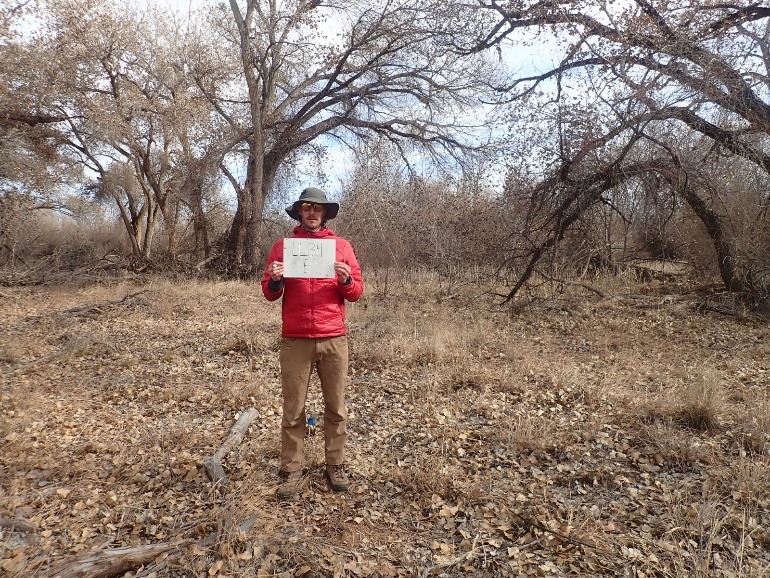 11.16_4S, facing south from center at 11.8’ (2011)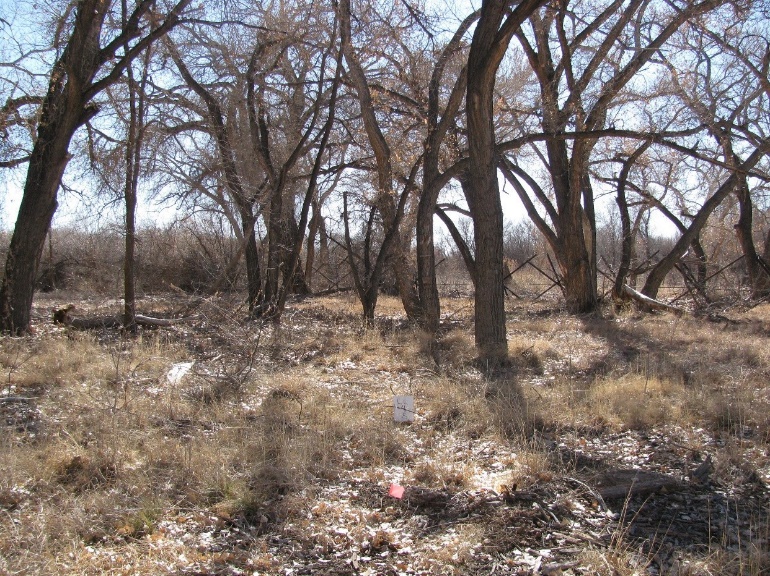 11.16_4S, facing south from center at 11.8’ (2016)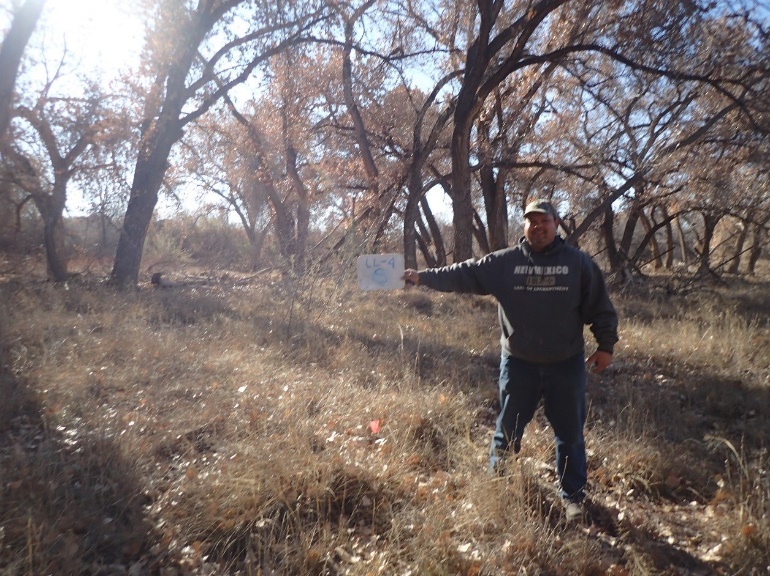 11.16_4S, facing south from center at 11.8’ (2022)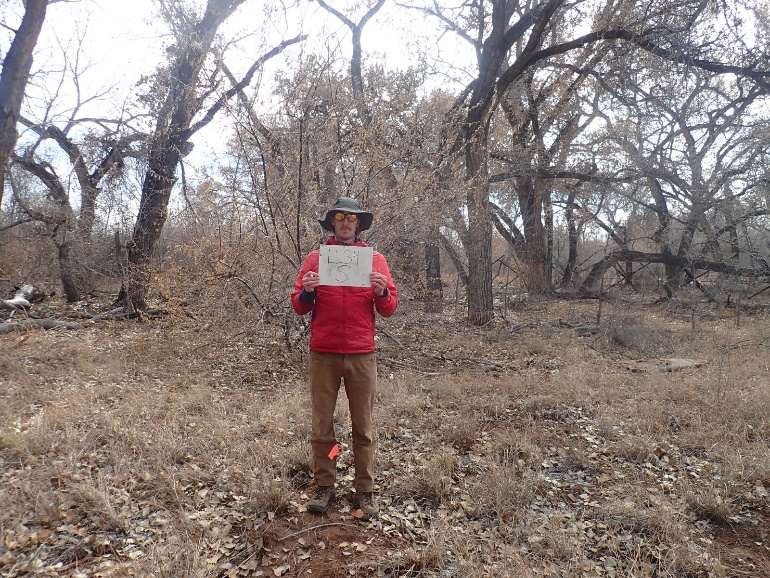 11.16_4W, facing west from center at 11.8’ (2011)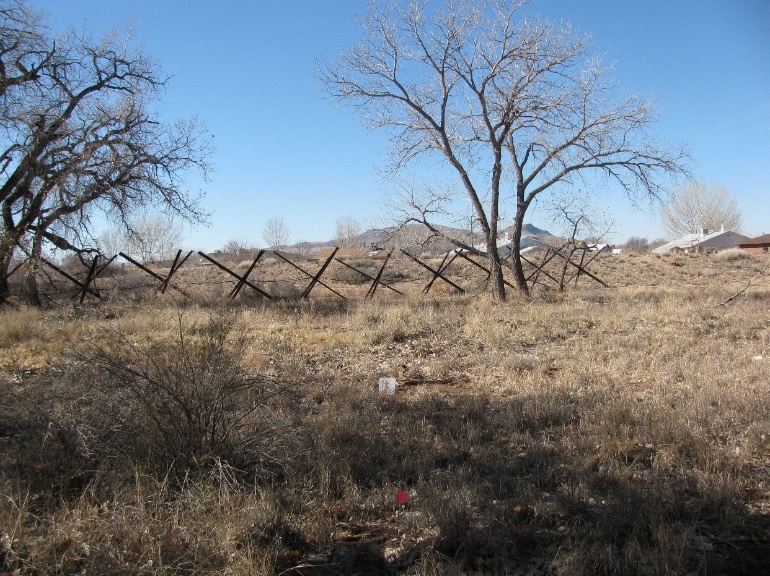 11.16_4W, facing west from center at 11.8’ (2016)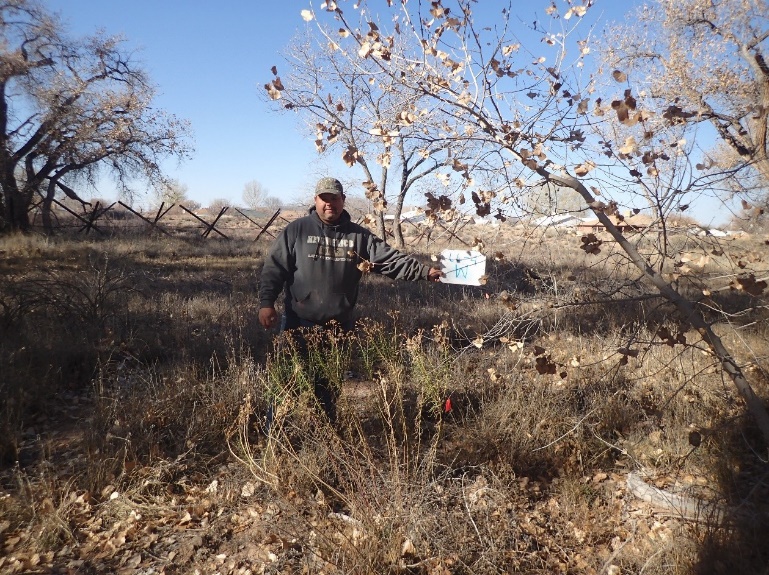 11.16_4W, facing west from center at 11.8’ (2022)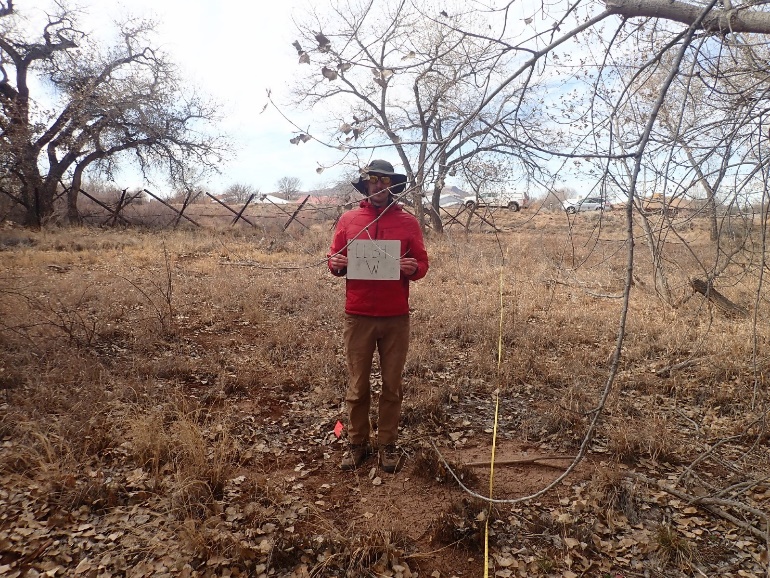 Acronym, Abbreviation, or TermExplanation or Definition as used by NMFWRIFSAFarm Service Agency, a department of the USDAGISGeographic Information SystemsGRGWAGreater Rio Grande Watershed AllianceLIDARLight detecting and ranging, a remote sensing technique using light to gather elevation dataNHNMNatural Heritage New MexicoNMDGFNew Mexico Department of Game and FishNMED SWQBNew Mexico Environment Department Surface Water Quality BureauNMFWRINew Mexico Forest and Watershed Restoration InstituteNMHUNew Mexico Highlands UniversityNMRAMNew Mexico Rapid Assessment Method, version 2.0NRCSNatural Resource Conservation ServicePCPlot centerRGISResource Geographic Information SystemSWCDSoil and Water Conservation DistrictUSDAUnited States Department of AgricultureUSGSUnited States Geological SurveyWQCCWater Quality Control CommissionWSSWeb Soil Survey, a soils database of the NRCSCover (%)Cover (%)Cover (%)Cover (%)Cover (%)Cover (%)Cover (%)Cover (%)Cover (%)Cover (%)Cover (%)Cover (%)TreecanopySeedlings/saplings<5’/5 – 15’Seedlings/saplings<5’/5 – 15’ShrubsShrubsGramanoidForbsLitterBare SoilRockGravelWater or wetsoilAerial coverAerial coverAerial coverAerial coverAerial coverAerial coverAerial coverYearTree CanopySeedlings <5Saplings 5-15'Shrubs <5Shrubs-Saplings 5-15'GraminoidForb201242%0%0%0%2%0%0%201654%0%0%5%10%5%5%202348%0%2%75%0%1%0%Ground coverGround coverGround coverGround coverGround coverGround coverYearLitterBare soilRockGravelWater or wet soilPlant basal area201298%2%0%0%0%n/a201695%0%0%0%0%5%202385%0%0%0%0%15%Aerial coverAerial coverAerial coverAerial coverAerial coverAerial coverAerial coverYearTree CanopySeedlings <5Saplings 5-15'Shrubs <5Shrubs-Saplings 5-15'GraminoidForb201279%0%0%0%0%0%10%201676%0%10%0%0%5%5%202373%0%0%0%0%1%0%Ground coverGround coverGround coverGround coverGround coverGround coverYearLitterBare soilRockGravelWater or wet soilPlant basal area201289%1%0%0%0%n/a201690%0%0%0%0%10%202399%0%0%0%0%1%Aerial coverAerial coverAerial coverAerial coverAerial coverAerial coverAerial coverYearTree CanopySeedlings <5Saplings 5-15'Shrubs <5Shrubs-Saplings 5-15'GraminoidForb201242%0%0%1%1%45%1%201662%0%5%5%0%50%40%2023840500150Ground coverGround coverGround coverGround coverGround coverGround coverYearLitterBare soilRockGravelWater or wet soilPlant basal area201254%0%0%0%0%n/a201665%5%0%0%0%30%20233920005Aerial coverAerial coverAerial coverAerial coverAerial coverAerial coverAerial coverYearTree CanopySeedlings <5Saplings 5-15'Shrubs <5Shrubs-Saplings 5-15'GraminoidForb201258%0%1%0%0%45%2%201672%0%%0%0%25%10%202357%0%10%0%0%40%0%Ground coverGround coverGround coverGround coverGround coverGround coverYearLitterBare soilRockGravelWater or wet soilPlant basal area201253%10%0%0%0%n/a201660%5%0%10%0%25%202370%7%0%0%0%23%NameLatitudeLongitudeLL_134.8031-106.7210LL_234.8019-106.7220LL_334.8001-106.7230LL_434.7979-106.7250